OSNOVNI PODACI O ŠKOLISADRŽAJ1. PODACI O UVJETIMA RADA	81. 1. Podaci o upisnom području	81.2. Podaci o školskom području	81.3. Unutrašnji školski prostori	91.4. Školski okoliš	101.5. Nastavna sredstva i pomagala	101.5.1. Nastavna sredstva i pomagala u PŠ	111.5.2. Knjižni fond škole	111.6. Plan obnove i adaptacije	111.6.1. Plan obnove i adaptacije  u Područnom odjelu Tribanj Kruščica	122. PODACI O IZVRŠITELJIMA POSLOVA I NJIHOVIM RADNIM ZADUŽENJIMA	122.1. Podaci o odgojno-obrazovnim radnicima	122.1.1. Podaci o učiteljima razredne nastave	122.1.2. Podaci o učiteljima predmetne nastave	132.1.3. Podaci o ravnatelju i stručnim suradnicima	142.1.4.  Podaci o ostalim radnicima škole	142.1.5. Podaci o pripravnicima	152.1.6. Podaci o asistentu u nastavi	152.2. Tjedna i godišnja zaduženja odgojno-obrazovnih radnika škole	152.2.1. Tjedna i godišnja zaduženja učitelja razredne nastave	152.2.2.Tjedna i godišnja zaduženja učitelja predmetne nastave	162.3.3.Tjedna i godišnja zaduženja ravnatelja i stručnih suradnika škole	192.3.4 .Tjedna i godišnja zaduženja ostalih radnika škole	203. PODACI O ORGANIZACIJI RADA	213.1.Organizacija smjena	213.2 .PREHRANA UČENIKA	213.3. RASPORED PRIMANJA RODITELJA – PREDMETNI UČITELJI	223.4. RASPORED PRIMANJA RODITELJA – RAZREDNICI	233.5.RASPORED SATI	244. Godišnji kalendar rada	264.1. Podaci o broju učenika i razrednih odjela	274.4.1. Primjereni oblik školovanja po razredima i oblicima rada	284.4.2. Nastava u kući	285. TJEDNI I GODIŠNJI BROJ SATI PO RAZREDIMA I OBLICIMA ODGOJNO - OBRAZOVNOG RADA	285.1. Tjedni i godišnji broj nastavnih sati za obvezne nastavne predmete po predmetima	285.1.1.Tjedni i godišnji broj nastavnih sati izborne nastave Vjeronauka	295.1.2. Tjedni i godišnji broj nastavnih sati izborne nastave stranog jezika	295.1.3.Tjedni i godišnji broj nastavnih sati ranog učenja stranog jezika	305.1.4. Tjedni i godišnji broj nastavnih sati izborne nastave Informatike	305.2. Tjedni i godišnji broj nastavnih sati dopunske nastave	305.3. Tjedni i godišnji broj nastavnih sati dodatne nastave	315.4. Tjedni i godišnji broj nastavnih sati izvannastavnih aktivnosti	325.5. Izvanučionična nastava	325.6. Projekti	325.7. Izleti	325.8. Obuka plivanja	326. PLANOVI RADA RAVNATELJA, ODGOJNO-OBRAZOVNIH I OSTALIH RADNIKA	336.1. PLAN RADA RAVNATELJA	336.2. PLAN RADA STRUČNOG SURADNIKA PEDAGOGA	356.3. PLAN RADA STRUČNOG SURADNIKA PSIHOLOGA	406.4. PLAN RADA STRUČNOG SURADNIKA KNJIŽNIČARA	416.5.	PLAN RADA STRUČNJAKA EDUKACIJSKO-REHABILITACIJSKOG PROFILA	426.6. PLAN RADA TAJNIŠTVA	466.7. Plan rada računovodstva	476.8. PLAN RADA DOMARA	496.9. PLAN RADA KUHARICE	496.10.PLAN RADA SPREMAČICA	507. PLAN RADA ŠKOLSKOG ODBORA I STRUČNIH TIJELA	507.1. PLAN RADA ŠKOLSKOG ODBORA	507.2. PLAN RADA UČITELJSKOG VIJEĆA	527.3. PLAN RADA RAZREDNOG VIJEĆA	547.4. PLAN RADA RAZREDNIKA	557.5. PLAN RADA VIJEĆA RODITELJA	567.6. PLAN RADA VIJEĆA UČENIKA	567.7. PLAN STRUČNOG OSPOSOBLJAVANJA I USAVRŠAVANJA	578. STRUČNO USAVRŠAVANJE U ŠKOLI	578.1. Stručna vijeća	57Aktiv predmetne nastave	578.2. PLAN RADA AKTIVA PREDMETNE NASTAVE	578.3. IZVEDBENI PLAN I PROGRAM RADA AKTIVA PREDMETNE NASTAVE ZA ŠKOLSKU GODINU 2020/2021	588.4. PLAN AKTIVA RAZREDNE NASTAVE	608.5. IZVEDBENI PLAN I PROGRAM RADA AKTIVA RAZREDNE NASTAVE ZA ŠKOLSKU GODINU 2020/2021	609. STRUČNA USAVRŠAVANJA IZVAN ŠKOLE	629.1. Stručna usavršavanja na županijskoj razini	629.2.Stručna usavršavanja na državnoj razini	6210.  PODACI O OSTALIM AKTIVNOSTIMA U FUNKCIJI ODGOJNO-OBRAZOVNOG	62RADA I POSLOVANJA ŠKOLSKE USTANOVE	6210.1.  PLAN KULTURNE I JAVNE DJELATNOSTI	6210.2. PLAN ZDRAVSTVENO-SOCIJALNE ZAŠTITE UČENIKA	6410.3. PLAN ZDRAVSTVENE ZAŠTITEODGOJNO-OBRAZOVNIH I OSTALIH RADNIKA ŠKOLE	6610.4. PLAN PROFESIONALNOG INFORMIRANJA I USMJERAVANJA	6611. ŠKOLSKI PROGRAM PREVENCIJE	6812. PLAN EVAKUACIJE UČENIKA I DJELATNIKA ŠKOLE	7713.  ZDRAVSTVENI ODGOJ	7714. PLAN NABAVE I OPREMANJA	7815. ZAKLJUČAK:	7816. PRILOZI	78Na temelju  članka 28. Zakona o odgoju i obrazovanja u osnovnoj i srednjoj školi (»Narodne novine«, broj 87/08., 86/09., 92/2010., 105/10., 90/11., 5/12., 16/12. , 86/12. ,  94/13. ,152/14.,07/17., 68/18., 98/19., i 64/20. ) i članka 58.  Statuta Osnovne škole Starigrad, Školski odbor na sjednici održanoj dana 6.10.2020. godine,  a na prijedlog ravnateljice škole,  Učiteljskog Vijeća i uz mišljenje Vijeća roditelja jednoglasno donosi :GODIŠNJI PLAN I PROGRAM RADAOSNOVNE ŠKOLE STARIGRADZA ŠKOLSKU GODINU 2020./2021.1. PODACI O UVJETIMA RADA1. 1. Podaci o upisnom područjuPripadajuće  školsko područje Osnovne škole Starigrad : Starigrad, Seline i Tribanj Kruščica. Matičnu školu u Starigradu pohađaju učenici od 1. do 4. razreda iz Starigrada i  Selina, te učenici od 5. do 8. razreda iz Starigrada, Selina i Tribnja Kruščice. Područni odjel u Tribnju Kruščici pohađaju učenici od 1. do 4. razreda iz zaseoka Tribnja Kruščice, Šibuljine, Marije Magdalene i najvećeg planinskog zaseoka Ljubotić. Za djecu koja do škole putuju više od 3 odnosno 5 km i za djecu koja do škole imaju manje od 3 km, ali na putu do škole nemaju nogostupa, organiziran je besplatan javni prijevoz.1.2. Podaci o školskom područjuŠkola je smještena u sjeverozapadnom dijelu Zadarske županije. Matična škola u Starigradu  i Područni odjel u Tribnju Kruščici. Školska zgrada u Starigradu nalazi se tik uz Jadransku magistralu ispred koje je asfaltno igralište, istina zaštićeno žičanom ogradom, ali frekventna prometnica stalna je opasnost za učenike. Gotovo identična situacija je i s Područnim odjelom Tribanj Kruščica.Unutarnji školski prostor uglavnom je neizmijenjen. Školski prostor je neadekvatan i nedostatan za rad u jednoj smjeni. Sastoji se od 5 klasičnih učionica, 1 većeg prostora za potrebe nastave TZK i drugih skupnih manifestacija, informatičke učionice, kuhinje i blagavaonice, 2 prostora od oko 18 m2 za potrebe priručnih sredstava i pomagala, knjižnice, kancelarije, zbornice i 2 higijenska čvora s jednim spremištem pod stepenicama. U sastavu zgrade je i dograđen prostor koji se do 2010. godine koristio za predškolski program kojeg je organizirala Općina Starigrad. Pripremljena je dokumentacija za gradnju nove škole sa sportskom dvoranom. Gradnjom nove škole omogućio bi se rad u jednoj smjeni i u znatnoj mjeri bi se poboljšali uvjeti rada.  U Područnom odjelu  Tribanj Kruščica su 2 klasične učionice, sanitarni čvor koji je ovoga ljeta potpuno adaptiran i prostor školske kuhinje. Prije dvije godine na područnoj školi zamijenjena je stolarija i krov te uređeno dvorište ispred školske zgrade. Navedena područna škola ima status škole s otežanim uvjetima rada (Odluka Vlade RH od 17.X.2003.god.).Sve učionice opremljene su računalima, laptopima, LCD projektorima i interaktivnim ekranima. Škola je opremljena i s 30 tableta namijenjenih za korištenje učenicima. Četiri učionice predmetne nastave koriste se i u razrednoj nastavi što često predstavlja problem kod ostvarivanja odgojno-obrazovnih zadaća.Analizom prostornih uvjeta Osnovne škole Starigrad, koja je rađena u svrhu gradnje nove škole, došlo se do zaključka da postojeće stanje 35% zadovoljava Državni pedagoški standard, a 85% odstupa od Državnog pedagoškog standarda.1.3. Unutrašnji školski prostori1.4. Školski okoliš              Zgrada u Tribnju Kruščici raspolaže s malim ograničenim dvorištem.             Zgrada u Starigradu raspolaže slijedećim površinama:1.5. Nastavna sredstva i pomagala 1.5.1. Nastavna sredstva i pomagala u PŠ1.5.2. Knjižni fond škole1.6. Plan obnove i adaptacije1.6.1. Plan obnove i adaptacije  u Područnom odjelu Tribanj Kruščica2. PODACI O IZVRŠITELJIMA POSLOVA I NJIHOVIM RADNIM ZADUŽENJIMAU 2020./ 2021 . ŠKOLSKOJ GODINI2.1. Podaci o odgojno-obrazovnim radnicima2.1.1. Podaci o učiteljima razredne nastave2.1.2. Podaci o učiteljima predmetne nastave2.1.3. Podaci o ravnatelju i stručnim suradnicima2.1.4.  Podaci o ostalim radnicima škole2.1.5. Podaci o pripravnicima     /2.1.6. Podaci o asistentu u nastavi2.2. Tjedna i godišnja zaduženja odgojno-obrazovnih radnika škole2.2.1. Tjedna i godišnja zaduženja učitelja razredne nastave2.2.2.Tjedna i godišnja zaduženja učitelja predmetne nastave 2.3.3.Tjedna i godišnja zaduženja ravnatelja i stručnih suradnika škole2.3.4 .Tjedna i godišnja zaduženja ostalih radnika škole3. PODACI O ORGANIZACIJI RADA3.1.Organizacija smjenaBroj odjela ustrojen je prema Odluci Upravnog ureda za povjerene poslove državne uprave u Zadarskoj županiji, KLASA: 602-02/20-02/264 URBROJ:2198/1-19-02-03/3-20-2  od 23. srpnja 2020. god. U matičnoj školi u Starigradu nastava je organizirana u dvije smjene. U jutarnjoj smjeni održava se nastava za učenike od 5. do 8. razreda, a u popodnevnoj smjeni za učenike od 1. do 4. razreda. Nastava u prvoj smjeni započinje u 8.00 sati i traje do 14.00 sati. Nastava u popodnevnoj smjeni započinje u 13.30 sati i traje do 17.45 sati.Izborna nastava Informatike, za učenike u 7. i 8. razredu, održava se nakon redovite nastave, dok je izborna nastava Njemačkog jezika dijelom u redovnom rasporedu a dijelom nakon redovne nastave. Izborna nastava Vjeronauka je u redovnom rasporedu. Izborna nastava Vjeronauka, Informatike i Njemačkog jezika u razrednoj nastavi organizirana je u redovnom rasporedu.U područnoj školi nastava je organizirana u jednoj smjeni. Započinje u 7.30 sati i traje do 11.30 sati. Satovi  dopunske nastave, u oba segmenta,  održavat će se prema potrebi, a dodatna nastava  prema planu i programu. Prijevoz učenika posebno je organiziran. S obzirom na klimatske prilike u zimskom dijelu godine treba voditi računa o sigurnom odlasku i dolasku učenika svojim kućama što će se koordinirati s  prijevoznikom.Dežurni učitelji skrbe o učenicima od dolaska u školu do odlaska učenika svojim kućama. Raspored dežurstva regulirat će pedagoginja škole.3.2 .PREHRANA UČENIKAU matičnoj školi Starigrad organiziran je mliječni obrok. U njega je uključeno 84 učenika (76%). U PO također je organiziran mliječni obrok i u njega je uključeno 10 učenika (100%).3.3. RASPORED PRIMANJA RODITELJA – PREDMETNI UČITELJI3.4. RASPORED PRIMANJA RODITELJA – RAZREDNICI3.5.RASPORED SATI    RAZREDNA NASTAVA – MŠRAZREDNA NASTAVA PŠPREDMETNA NASTAVA4. Godišnji kalendar rada 	4.1. Podaci o broju učenika i razrednih odjela4.4.1. Primjereni oblik školovanja po razredima i oblicima rada4.4.2. Nastava u kućiOvakvog oblika rada nema u našoj školi.5. TJEDNI I GODIŠNJI BROJ SATI PO RAZREDIMA I OBLICIMA ODGOJNO - OBRAZOVNOG RADA 5.1. Tjedni i godišnji broj nastavnih sati za obvezne nastavne predmete po predmetimaOstvarivanje programskih sadržaja  po razrednim odjelima prati se u E-dnevniku.5.1.1.Tjedni i godišnji broj nastavnih sati izborne nastave Vjeronauka 5.1.2. Tjedni i godišnji broj nastavnih sati izborne nastave stranog jezika  5.1.3.Tjedni i godišnji broj nastavnih sati ranog učenja stranog jezika   5.1.4. Tjedni i godišnji broj nastavnih sati izborne nastave Informatike   5.2. Tjedni i godišnji broj nastavnih sati dopunske nastave 5.3. Tjedni i godišnji broj nastavnih sati dodatne nastave5.4. Tjedni i godišnji broj nastavnih sati izvannastavnih aktivnostiEvidencija o realizaciji izvannastavnih aktivnosti vodi se u propisanoj pedagoškoj dokumentaciji u e-dnevniku Škole, prema Pravilniku o izmjenama i dopunama pravilnika o pedagoškoj dokumentaciji te javnim ispravama u školskim ustanovama  (NN 76/2019.)5.5. Izvanučionična nastava          Detaljno razrađena u godišnjem kurikulumu5.6. Projekti          Detaljno razrađeni u godišnjem kurikulumu5.7. IzletiDetaljno razrađeni u školskom kurikulumu5.8. Obuka plivanjaOvaj oblik rada ne provodi se u našoj školi . Svi učenici naše škole su plivači.6. PLANOVI RADA RAVNATELJA, ODGOJNO-OBRAZOVNIH I OSTALIH RADNIKA6.1. PLAN RADA RAVNATELJA6.2. PLAN RADA STRUČNOG SURADNIKA PEDAGOGA 6.3. PLAN RADA STRUČNOG SURADNIKA PSIHOLOGA6.4. PLAN RADA STRUČNOG SURADNIKA KNJIŽNIČARA  *NAPOMENA: Knjižničarka radi 20 sati tjedno6.5.	PLAN RADA STRUČNJAKA EDUKACIJSKO-REHABILITACIJSKOG PROFILA6.6. PLAN RADA TAJNIŠTVA 6.7. Plan rada računovodstvaIzrada financijskih planova, knjigovodstveni poslovi, vođenje pomoćnih knjiga i analitičkih knjigovodstvenih evidencija, sastavljanje godišnjih i periodičnih financijskih izvještaja.Izrada mjesečnih zahtjeva za dodjelu sredstava za rashode, izrada mjesečnih i periodičnih statističkih izvještaja, pripremanje popisa imovine i obveza te evidentiranje promjena na imovini i obvezama na temelju izvještaja članova popisnog povjerenstva. Zaključivanje i uvezivanje poslovnih knjiga. Obračun i isplata plaće i ostalih naknada. Sastavljanje mjesečnih i godišnjih obrazaca za potrebe Porezne uprave. Sastavljanje raznih potvrda za potrebe zaposlenika. Plaćanje obveza  i usklađivanje stanja s komitentima. Izrada izlaznih faktura  i praćenje naplate potraživanja. Financijski poslovi vezani za rad školske kuhinje. Ostali poslovi na zahtjev ravnatelja, ministarstva i županije/općine, a vezani za računovodstvene poslove ( izvješća ravnatelju, školskom odboru, Ministarstvu, Županiji ).6.8. PLAN RADA DOMARA6.9. PLAN RADA KUHARICE6.10.PLAN RADA SPREMAČICA	Poslove čišćenja obavljaju dvije spremačice s punim radnim vremenom na neodređeno radno vrijeme (jedna  u matičnoj školi  i jedna u PO). Čišćenje se odnosi na čišćenje unutarnjih prostora škole - 668 m² i cca 26oo m² vanjske površine oko škole.Poslovi čišćenja - 2 spremačice7. PLAN RADA ŠKOLSKOG ODBORA I STRUČNIH TIJELA	7.1. PLAN RADA ŠKOLSKOG ODBORA1. Donosi na prijedlog ravnateljice:	- Školski kurikulum i Godišnji plan i programa rada škole	- proračun škole i godišnji obračun	2. Odlučuje:		- o izvješćima ravnatelja o radu škole			- o žalbama učenika, roditelja ili skrbnika učenika			- o pojedinačnim pravima zaposlenika u drugom stupnju, ako	  zakonom ili drugim propisom nije propisano da Školski  odbor  odlučuje u prvom stupnju		- o pitanjima predviđenim općim aktima škole	     3. Predlaže i razmatra:		- predstavke i prijedloge građana o pitanja od interesa za rad škole			- rezultate odgojno-obrazovnog rada škole	        	- izvješća o radu škole	       	- predlaže mjere u cilju ostvarivanja zacrtane politike škole			- daje osnovne smjernice za rad i poslovanje škole	7.2. PLAN RADA UČITELJSKOG VIJEĆASadržaj rada obuhvaća: Organizacija rada - formiranje razrednih odjela, raspoređivanje učitelja po odjelima i predmetima kao i određivanje razrednikaRazrađivanje i konkretizacija nastavnog plana i programaplaniranje i programiranje zaduženja učitelja u izvannastavnim aktivnostimaRazmatranje Godišnjeg plana i programaRazmatranje KurikulumaPredlaganje oblika permanentnog usavršavanja učiteljaOdlučivanje o primjeni pedagoških mjera i sudjelovanje u vrednovanju učeničkih postignuća  učenikaSuradnja s roditeljima i sudjelovanje u radu Vijeća roditeljaAnaliza uspjeha učenika – tromjesečne analizePlan terenskih nastava i izvanučioničke  nastave na prijedlog stručnih vijeća u školi        NAPOMENA: o radu Učiteljskoga vijeća vode se zapisnici7.3. PLAN RADA RAZREDNOG VIJEĆANAPOMENA: Razrednik saziva, predsjedava i predlaže sadržaj rada sjednica. O radu razrednog vijeća razrednik vodi Zapisnik u e- dnevniku razrednog odjela. 7.4. PLAN RADA RAZREDNIKANapomena: sadržaje rada razrednici bilježe u dnevnicima rada razrednog odjelaDetaljan plan rada razrednika sastavni je dio godišnjeg plana i programa rada škole.7.5. PLAN RADA VIJEĆA RODITELJANAPOMENA: Vijeće roditelja saziva predsjednik Vijeća te vodi sastanak. O radu Vijeća vode se zapisnici7.6. PLAN RADA VIJEĆA UČENIKANAPOMENA: o radu  Vijeća učenika vode se zapisnici.7.7. PLAN STRUČNOG OSPOSOBLJAVANJA I USAVRŠAVANJAStručno usavršavanje učitelja, stručnih suradnika i ravnatelja jedna je od najvažnijih aktivnosti i zadaća jer odgojno – obrazovna djelatnost trajno zahtjeva inoviranje rada u cilju poboljšanja kompetentnosti, da bi se što kvalitetnije moglo odgovoriti očekivanjima učenika, roditelja, ali i društva u cjelini.Pored individualnog usavršavanja svih učitelja, stručnih suradnika i ravnatelja, stručno usavršavanje se planira na temelju Kataloga stručnih skupova – Agencije za odgoj i obrazovanje Republike Hrvatske za školsku godinu 2020./2021., sudjelovanje u radu Županijskih stručnih vijeća, te stručno usavršavanje  u sklopu rada Stručnih aktiva na nivou škole. Sudionici i nositelji ovog dijela usavršavanja su stručni suradnici:  pedagog, psiholog i logoped i  ravnateljica škole u suradnji s voditeljicom Stručnog vijeća RN i PN. Stručna vijeća po područjima  nije moguće organizirati jer u školi radi samo po jedan učitelj za svaki predmet. Svaki učitelj dužan je voditi evidenciju o permanentnom usavršavanju za školsku godinu 2020./2021. i čuvati obrazac u vlastitom portfoliu.8. STRUČNO USAVRŠAVANJE U ŠKOLI8.1. Stručna vijećaStručna vijeća u školi organizirat će se kroz dva aktiva, predavanja i radionice na učiteljskom vijeću i razrednim vijećimaAktiv razredne nastaveAktiv predmetne nastave8.2. PLAN RADA AKTIVA PREDMETNE NASTAVECilj rada aktiva je unapređivanje nastavnog procesa, uspostavljanje kvalitetne korelacije između različitih nastavnih područja i predmeta te uspješno integriranje ishoda Građanskog odgoja i obrazovanja u pojedine nastavne predmete i izvan učioničke aktivnosti.Sastav aktiva: Andrijana Simičić ( Hrvatski jezik, školski list, dramsko literarna skupina)Damir Veledar (Matematika, Fizika)Matija Kakša (Kemija)Ana Katalinić Bach (Priroda, Biologija)Iva Mustać Klarić (Glazbena kultura, zbor)don Marinko Jelečević (Vjeronauk)Ivana Travica (Engleski jezik)Goran Vidaić (Povijest)Jelena Kraljev (Geografija)Dino Surać (Likovna kultura, likovna skupina)Dino Nimac (TZK)Marina Marić (Informatika)Luca Knežević (Njemački jezik)Marina Baradić (Tehnička kultura)Voditelj aktiva: Andrijana SimičićZadatci aktiva:- rad na izradi školskog kurikuluma- planiranje i izvođenje redovite, dopunske i dodatne nastave i izvannastavnih aktivnosti- osmišljavanje i ostvarivanje programa kulturne djelatnosti škole- planiranje i osmišljavanje terenske nastave i izvanučioničke nastave- suradnja s aktivom razredne nastave- suradnja sa stručnom službom škole- planiranje, osmišljavanje i rad na školskim projektima - dopunski rad s učenicima koji imaju poteškoća u savladavanju gradiva- dodatan rad s darovitim učenicima, proučavanje dodatnih sadržaja i priprema za natjecanja - rad s nastavnicima: poticanje učinkovite međusobne suradnje u školi i unaprjeđivanje međuljudskih odnosa- uključivanje u proces permanentnog obrazovanja: individualno stručno usavršavanje, stručno usavršavanje u organizaciji škole, izvanškolsko stručno usavršavanje (sudjelovanje u radu županijskih stručnih aktiva)- rad sa stručnjacima izvan škole- uključivanje u projekt E- škole8.3. IZVEDBENI PLAN I PROGRAM RADA AKTIVA PREDMETNE NASTAVE ZA ŠKOLSKU GODINU 2020/20218.4. PLAN AKTIVA RAZREDNE NASTAVEVoditelj aktiva: Suzana MilovacČlanovi aktiva: Radojka Milovac, Nataša Dokoza, Ljiljana Jović, Martina Čavić, Šime Jović, Sanja Bušljeta, Ana Marija Ivanić, Ana Marija Miletić i Luca Knežević Ciljevi aktiva: stručno usavršavanje i educiranje učitelja koje je tematikom prilagođeno potrebama  odgojno-   obrazovnog rada unapređivanje nastavnog procesa te uspostavljanje što kvalitetnijih međuljudskih odnosa učenika i  nastavnika ujednačenost primjene plana i programa u nastavi te uspostava što bolje korelacije nastavnih sadržaja različitih nastavnih područja aktivno sudjelovanje u obilježavanju svih važnijih datuma8.5. IZVEDBENI PLAN I PROGRAM RADA AKTIVA RAZREDNE NASTAVE ZA ŠKOLSKU GODINU 2020/20219. STRUČNA USAVRŠAVANJA IZVAN ŠKOLE9.1. Stručna usavršavanja na županijskoj razini9.2.Stručna usavršavanja na državnoj razini 10.  PODACI O OSTALIM AKTIVNOSTIMA U FUNKCIJI ODGOJNO-OBRAZOVNOG      RADA I POSLOVANJA ŠKOLSKE USTANOVE 10.1.  PLAN KULTURNE I JAVNE DJELATNOSTI10.2. PLAN ZDRAVSTVENO-SOCIJALNE ZAŠTITE UČENIKAObzirom na pandemiju COVID-19 prioriteti su cijepljenje i sistematski pregledi. Ostale aktivnosti organizirati će se sukladno epidemiološkoj situaciji u zemlji.Program izradila: Polona Bencun Gumzej, dr. med., specijalistica školske medicine10.3. PLAN ZDRAVSTVENE ZAŠTITEODGOJNO-OBRAZOVNIH I OSTALIH RADNIKA ŠKOLE10.4. PLAN PROFESIONALNOG INFORMIRANJA I USMJERAVANJA11. ŠKOLSKI PROGRAM PREVENCIJE Voditelj  ŠPP:         Vedrana Baradić, stručni suradnik pedagog   OSTALI ČLANOVI: ravnateljica, stručna služba (psihologinja, logopedinja, liječnica), svi učitelji  PROCJENA ODGOJNOG STANJA I POTREBA: analiza školske situacije na osnovu prošlogodišnje provedbe ŠPP-a u školi, te na osnovu realizacije i procjene sadašnjeg  stanja, razgovora sa razrednicima i svim učiteljima sačinjen je  plan za šk. god 2020./2021. CILJEVI PROGRAMA: utvrditi smjernice za provedbu i posebnosti za školu, prepoznavanje potreba na razini Škole, razredne zajednice, učenika i razvijanje strategija za zadovoljavanje tih potreba kroz razvijanje vještina, znanja i kompetencija koje doprinose djetetu da se uspješno nosi s izazovima na koje nailazi i izrasta u sretnu i zadovoljnu osobu. prevenirati probleme u ponašanju, te detektirati pojedince čiji su rizici za razvoj poremećaja u ponašanju viši nego u prosjekupoučavanje učenika zdravim i odgovornim stilovima življenjajačanje kod učenika socijalno-kognitivnih vještinaJačanje kod učenika osjećaj pripadnosti, zajedništva i zadovoljstva školomEduciranje učenika o toleranciji prema različitosti, drugačijim mišljenjima i stavovimaRazvijanje pozitivnog vrjednosnog sustava koji čuva moralne vrednoteRazvijanje odgovornog ponašanja kako prema sebi tako i prema svim učenicima i učiteljimaAKTIVNOSTI: upoznati djelatnike škole s planiranim aktivnostima, upoznati učenike i roditelje s planiranim aktivnostima, upoznati učitelje sa planiranim aktivnostima ,provedba aktivnosti na svim razinama (učenici, učitelji, roditelji) Primarni ciljevi  preventivnog djelovanja u Školi:Razvijanje odnosa s učenicima:Temelji se na:Kvalitetnoj komunikaciji, međusobnom uvažavanju, toleranciji, poštivanju, povjerenju, zajedništvu i otvorenosti,  Razvijanju odnosa međusobnog uvažavanja, podrške i empatije stvaranju uvjeta u kojima će učenici zadovoljavati svoje potrebe na prihvatljiv način, uvažavajući svoje potrebe i potrebe drugih Proaktivnim djelovanjem razvijati zaštitne čimbenike u školskom okruženju.      Razvijanje odnosa sa roditeljima:Temelji se na:Razvijanju odgojno obrazovnog partnerstva roditelja i škole pri čemu je roditelj saveznik,pomagač i prijateljkvalitetnoj suradnji roditelja i škole utvrđivanju roditeljske percepcije karakteristika škole koju polaze njihova djeca; analiza očekivanja i postojeće razine suradnje s ciljem kvalitetnije komunikacije, aktivnijeg učešća i podjele odgovornosti za napredak i razvoj učenika Rzvijanje odnosa s učiteljima:Temelji se na:međusobnoj toleranciji i uvažavanjumeđusobnoj dobroj komunikaciji i suradnjizajedničkom djelovanju u svim situacijama u kojima se štiti dobrobit, sigurnost i integritet učenika RAD S UČENICIMARAD S RODITELJIMANapomena: u slučaju nemogućnosti provođenja redovite nastave zbog epidemioloških razloga i prelaska nastave na daljinu planirane aktivnosti održati će se on line.RAD S UČITELJIMA12. PLAN EVAKUACIJE UČENIKA I DJELATNIKA ŠKOLE    13.  ZDRAVSTVENI ODGOJZdravstveni  odgoj realizirat ćemo kao dio međupredmetnih tema koje su sastavni dio godišnjih izvedbenih kurikuluma.14. PLAN NABAVE I OPREMANJA  1. Uređenje okoliša 2. Nabava novih bibliotečnih jedinica 3. Nabava opreme za nastavu kemije, biologije, fizike, TK, LK 4. Školske klupe i sjedalice 5. Dva interaktivna ekrana u PO4. Stvaranje uvjeta za rad u jednoj smjeni 15. ZAKLJUČAK:  U školskoj godini 2020./2021. posvetit ćemo pozornost programima koje smatramo ključnima za razvoj škole: daljnje unapređivanje kvalitete rada općenito inovirat ćemo sadržaje i metode poučavanja zbog potrebe kvalitetnijeg znanja učenika i uspješnijeg nastavka obrazovanja ući aktivno u osposobljavanje u okviru projekta e-škole na taj način još više podići razinu digitalne zrelosti škole  stalno poticati likovno, tehničko, glazbeno i plesno stvaralaštvo učenika te upućivati radove učenika na razna natjecanja održati izvrsnu suradnju s lokalnom zajednicom kao i s institucijama iz našeg mjesta u radu s roditeljima i dalje ćemo primjenjivati pedagoške radionice te individualne konzultacije, kao i dosadašnjih godina omogućit ćemo svakom roditelju osobni kontakt s predmetnim učiteljem kroz sate primanja. zdravstveni i građanski odgoj realizirat ćemo kao dio međupredmetnih tema koje su sastavni dio godišnjih planova i programa rada pojedinih predmeta i plana rada godišnjih izvedbenih kurikuluma. nastavit ćemo djelovanje timova koji su formirani prema interesima učitelja, a dio su projekata i programa škole unaprijediti rad na profesionalnom usmjeravanju učenika nastavit ćemo opremati školu nastavnim sredstvima i pomagalima prema potrebama u pojedinim nastavnim predmetima, a u skladu s materijalnim mogućnostima škole. Budući da sudjelujemo u projektu e-škole izvrsno smo informatički opremljeni .  16. PRILOZI  Sastavni dijelovi Godišnjeg plana i programa rada škole su: Godišnji planovi i programi rada učitelja za predmete u 4. i 8. razredu Godišnji izvedbeni kurikulum za predmete u 1.,2.,3., 5.,6.,7. razredu i STEM predmete u 8.      razredu Mjesečni planovi i programi rada učitelja u 4. i 8. razredu Odluka o tjednim zaduženjima odgojno-obrazovnih radnika Raspored sati Ravnateljica:	                                                      MP                       Predsjednica Školskog odbora_______________________________                                         __________________________                                                   	 Jadranka Marasović, dipl. pedagog                                               Ana Ramić, upravni pravnik                                                                  KLASA: 602-02/20-01/02URBROJ: 2198-1-39-02-20-01		Naziv škole:OSNOVNA ŠKOLA STARIGRADAdresa škole:Ulica Jose Dokoze 30Županija:ZADARSKATelefonski broj: 023 369-206; 369-153, 359-197Broj telefaksa:023 369-206Internetska pošta:skola@os-starigrad-paklenica.skole.hrInternetska adresa:www.os-starigrad-paklenica.skole.hrŠifra škole:13-358-001Matični broj škole:03112829OIB:40160577948Upis u sudski registar (broj i datum):Tt-19/3033-4 od 24.9.2019.Škola vježbaonica za:Ravnateljica škole:JADRANKA MARASOVIĆ, dipl. pedagogZamjenik ravnatelja:VEDRANA BARADIĆ, dipl. pedagogVoditelj smjene:SUZANA MILOVAC, učiteljicaVoditelj područne škole:MARTINA ČAVIĆ, dipl. učiteljBroj učenika:121Broj učenika u razrednoj nastavi:61Broj učenika u predmetnoj nastavi:60Broj učenika s teškoćama u razvoju:8Broj učenika u produženom boravku:0Broj učenika putnika:63Ukupan broj razrednih odjela:10Broj razrednih odjela u matičnoj školi:8Broj razrednih odjela u područnoj školi:2Broj razrednih odjela RN-a:6Broj razrednih odjela PN-a:4Broj smjena:2Početak i završetak svake smjene:8:00 – 13:10                           13:30 – 18:30Broj radnika:35Broj učitelja predmetne nastave:16Broj učitelja razredne nastave:6Broj učitelja u produženom boravku:0Broj stručnih suradnika:4Broj ostalih radnika:	8Broj nestručnih učitelja:0Broj pripravnika:0Broj mentora i savjetnika:4Broj voditelja ŽSV-a:0Broj računala u školi:PC: 36;  laptopa:27;  tableta:68 Broj specijaliziranih učionica:1Broj općih učionica:6Broj športskih dvorana:0Broj športskih igrališta:1Školska knjižnica:DaŠkolska kuhinja:DaLOKACIJAVELIČINANAMJENAPrizemlje  Starigrad36 m2učionicaPrizemlje    Starigrad36 m2učionicaPrizemlje    Starigrad64 m2učionicaPrizemlje    Starigrad60 m2učionicaPrizemlje    Starigrad18 m2svlačionicaPrizemlje    Starigrad 9 m2pomoćni prostorPrizemlje    Starigrad36 m2prostor za PPI kat            Starigrad72 m2priručna sportska dvoranaI kat            Starigrad36 m2informatička učionicaI kat            Starigrad36 m2učionicaI kat            Starigrad23 m2knjižnicaI kat            Starigrad23 m2ured pedagogaI kat            Starigrad20 m2tajništvo i računovodstvoI kat            Starigrad24 m2zbornicaI kat             Starigrad20 m2ured ravnateljaTribanj-Kruščica60 m2učionicaTribanj-Kruščica60 m2učionicaTribanj-Kruščica25 m2kuhinjaTribanj-Kruščica10 m2arhivaNaziv površineVeličina u m2Ocjena stanja1. Sportsko igralište800Zadovoljava ( u kolovozu 2010. godine postavljen novi ogradni zid oko školskog igrališta.2. Zelene površine1400Urediti za potrebe škole3. Dvorište 450Djelomično uređenoU K U P N O:2650NASTAVNA SREDSTVA I POMAGALA STANJE Audiooprema: Radio  9 Sintisajzer 1 Video- i fotooprema: TV 4 Video rekorder 2 Foto aparat  1 Informatička oprema: Skeneri 2  Printeri 7 PS računala 32 prijenosna 22 projektori 7 Video nadzor 1 Bar cod čitač (knjižnica) 1 Ostala oprema: Razglas 1 Fotokopirni aparat 1 grafoskop 1 Episkop 1 Gps uređaj 1 Športska oprema zadovoljava NASTAVNA SREDSTVA I POMAGALA STANJE Audiooprema: Radio  1 Sintisajzer 1 Video- i fotooprema: TV 1 Video rekorder 1 Foto aparat  1 Informatička oprema: Skeneri 1  Printeri 1 Video nadzor PS računala 4 prijenosna 5 projektori 1 Ostala oprema: Razglas grafoskop Episkop Gps uređaj Športska oprema zadovoljava Zidne karte zadovoljava KNJIŽNI FONDSTANJELektirni naslovi (I. – IV. razred)1032Lektirni naslovi (V. – VIII. razred)966Stručna literatura za učitelje121Referentna građa160U K U P N O                                                                    2279U K U P N O                                                                    2279 ŠTO SE PREUREĐUJE/OBNAVLJA/GRADIZA KOJU NAMJENUPlanira se gradnja novog školskog objekta sa školskom sportskom dvoranomDokumentacija za gradnju u potpunosti pripremljenaNamjena ostaje ista, proces odgoja i obrazovanja na višoj razini pedagoškog standarda (dvorana, rad u jednoj smjeni…)ŠTO SE PREUREĐUJE/OBNAVLJA/GRADIZA KOJU NAMJENUPodručni odjel Tribanj Kruščica u potpunosti obnovljenNamjena ostaje istaR.B.IME I PREZIMEGODINA STAŽAGODINA STAŽA U PROSVJETISTRUKASTUPANJ ŠKOLSKE SPREMEPREDMET  KOJI PREDAJE1.RADOJKA CRADOJKA MILOVAC1919dipl. učitelj RNVSSRAZREDNA NASTAVA2.NATAŠA DOKOZA2019dipl.  učitelj RNVSSRAZREDNANASTAVA3.LJILJANA JOVIĆ3226profesor RNVSSRAZREDNANASTAVA4.SUZANA MILOVAC2626učitelj RNVŠSRAZREDNANASTAVA5.MARTINA ČAVIĆ117dipl. učitelj RNVSSRAZREDNANASTAVA6.ŠIME JOVIĆ55dipl. učitelj RNVSSRAZREDNANASTAVAR.B.IME IPREZIMEGODINASTAŽAGODINA STAŽA U PROSVJETISTRUKASTUPANJ ŠKOLSKE SPREMEPREDMET  KOJI PREDAJEANDRIJANA SIMIČIĆ66mag. Hrvatskog jezika i književnostiVSSHRVATSKI JEZIKDAMIR VELEDAR1612Ing. strojarstvaVŠSMATEMATIKA FIZIKAMATIJA KAKŠA62mag. kemijeVSSKEMIJAGORAN VIDAIĆ33mag. PovijestiVSSPOVIJESTJELENA KRALJEV22 mag. educ. GeografijeVSSGEOGRAFIJAMARINA MARIĆ77mag. primarnog obrazovanja s pojačanom informatikomVSSINFORMATIKAANA-MARIJA IVANIĆ11mag. teologijeVSSVJERONAUKMARINKO JELEČEVIĆ 99diplomirani teologVSSRKT. VJERONAUK.DINO NIMAC55mag. cin.VSSTZK.IVA MUSTAĆ KLARIĆ1614učiteljica RN, glazbena školaVSSGLAZBENA KULTURAMARINA BARADIĆ54dipl. ing. prometaVSSTEHNIČKA KULTURASANJA BUŠLJETA1413profesor  Eng.  jezikaVSSENGLESKI JEZIK.ANA KATALINIĆ BACH134prof. Biologije  VSSPRIRODA BIOLOGIJADINO SURAĆ55prof. Likovne kultureVSSLIKOVNA KULTURA15.LUCA KNEŽEVIĆ97Prof. Njemačkog jezika VSSNJEMAČKI JEZIK16.ANA MARIJA MILETIĆ55mag. Informacijskih znanostiVSSINFORMATIKAR.B.IME I PREZIMEGODINA STAŽAGOD.STAŽA U PROSVJETISTRUKASTUPANJ ŠKOLSKE SPREME1.JADRANKA MARASOVIĆ3424dipl.pead.VSS2.VEDRANA BARADIĆ3030dipl.pead.VSS3.IVA LUKIĆ55mag.bibl.VSS4.ĐURĐICA JURJEVIĆ1313prof.psihologijeVSS5.ANA KLANAC32mag. pead.VSSR.B.IME I PREZIMEGODINA STAŽASTRUKASTUPANJ ŠKOLSKE SPREMERADNO MJESTO1.ANA RAMIĆ10upravni pravnikVŠStajnica2.BORNA ERCEG1prvostupnik javne upraveVŠStajnica3.SONJA BATELJA30Veterinarski tehničarSSSračunovođa4.IVANICA MILOVAC28NKVNKVspremačica5.VINKO ČAVIĆ34rukovalac građ. stroj.SSSdomar6.VIŠNJA VUKIĆ28NKVNKVkuharica spremačica7.VESNA SMOKROVIĆ16KV  kuharicaSSSkuharicaR.B.IME I PREZIMEGODINA STAŽASTRUKASTUPANJ ŠKOLSKE SPREMERADNO MJESTO1.MARTINA RAMIĆ4hotelijersko turistički tehničarSSSPomoćnica u nastavi2.KLARA RONČEVIĆ0struč.spec.oec.VSSPomoćnica u nastaviR.B.IME I PREZIME UČITELJARAZREDREDOVNA  NASTAVARAD RAZREDNIKADOPUNSKANASTAVADODATNA NASTAVAINARAD U PRODU.BORAVKUUKUPNONEPOSRE.RADOSTALI POSLOVI            UKUPNO            UKUPNOR.B.IME I PREZIME UČITELJARAZREDREDOVNA  NASTAVARAD RAZREDNIKADOPUNSKANASTAVADODATNA NASTAVAINARAD U PRODU.BORAVKUUKUPNONEPOSRE.RADOSTALI POSLOVITJEDNOGODIŠNJE1.RADOJKA MILOVACI.16211121194014402.NATAŠA DOKOZAII.16211121194014403. LJILJANA JOVIĆIII.16211121194014404.SUZANA MILOVACIV.15211120204014405.MARTINA ČAVIĆI./III.16211121194014406.ŠIMEJOVIĆII./IV..1621112119401440Red.br.Ime i prezime učiteljaPredmetkoji predajeRazrednikPredaje u razredimaPredaje u razredimaPredaje u razredimaPredaje u razredimaRedovna nastavaIzborna nastavaDOPDODINAUkupno NOOstali posloviPosebni posloviUKUPNOUKUPNORed.br.Ime i prezime učiteljaPredmetkoji predajeRazrednikV.VI.VII.VIII.Redovna nastavaIzborna nastavaDOPDODINAUkupno NOOstali posloviPosebni posloviTjednoGodišnje1.ANDRIJANA SIMIČIĆHrvatski Jezik25544181122184014402.DAMIR VELEDARMatematikaFizika4442421641122184014403.GORANVIDAIĆPovijest22222811128207204.JELENAKRALJEVGeografija1,52227,51,596155405.ANA KATALINIĆ BACHPrirodaBiologija21,52223,5411,512102248646.MATIJA KAKŠAKemija2241536145047.DINO NIMACTZK222283119207207.MARINA BARADIĆTehnička kultura11114265113968.DINO SURAĆLikovna kultura11114265113969.MARINA MARIĆInformatika222244210616720R.BIme i prezime učiteljaPredmet koji predajeRazrednikPredaje u razredimaPredaje u razredimaPredaje u razredimaPredaje u razredimaPredaje u razredimaPredaje u razredimaPredaje u razredimaPredaje u razredimaPredaje u razredimaRedovna nastavaIzborna nastavaDOPDODINAUkupno NOOstali posloviPosebni posloviUKUPNOUKUPNOR.BIme i prezime učiteljaPredmet koji predajeRazrednikPŠI.II.III.IV.V.VI.VII.VIII.Redovna nastavaIzborna nastavaDOPDODINAUkupno NOOstali posloviPosebni posloviTjednoGodišnje1.LUCA KNEŽEVIĆNjemački jezikRano učenje222222222212381581034291114402.SANJA BUŠLJETAEngleski jezik4222212128207203.IVANA TRAVICAEngleski jezik333321151025900Redbr.Ime i prezime učiteljaPredmet koji predajeRazrednikPredaje u razredimaPredaje u razredimaPredaje u razredimaPredaje u razredimaPredaje u razredimaRedovna nastavaIzborna nastavaDOPDODINAUkupno NOOstali posloviPosebni posloviUKUPNOUKUPNORedbr.Ime i prezime učiteljaPredmet koji predajeRazrednikIV.V.VI.VII.VIII.Redovna nastavaIzborna nastavaDOPDODINAUkupno NOOstali posloviPosebni posloviTjednoGodišnje1.IVA MUSTAĆ KLARIĆGlazbena kultura11111527613468R.B.Ime i prezime učiteljaPredmet koji predajeRazrednikPredaje u razredimaPredaje u razredimaPredaje u razredimaPredaje u razredimaPredaje u razredimaRedovna nastavaIzborna nastavaDOPDODINAUkupno NOOstali posloviPosebni posloviUKUPNOUKUPNOR.B.Ime i prezime učiteljaPredmet koji predajeRazrednikPŠI.II.III.IV.Redovna nastavaIzborna nastavaDOPDODINAUkupno NOOstali posloviPosebni posloviTjednoGodišnje1.ANA- MARIJAIVANIĆVjeronauk2222819514504PŠV.VI.VII.VIII.2.MARINKO JELEČEVIĆVjeronauk42222122141024864R.B.IME I PREZIMERADNIKASTRUKARADNO MJESTORADNO VRIJEME(OD – DO)RAD SA STRANKAMA(OD – DO)BROJ SATITJEDNOBROJ SATI GODIŠNJEGZADUŽENJA1.JADRANKA MARASOVIĆdiplomirani pedagogravnateljica7:00 - 15:007:00 -15:004017842.VEDRANA BARADIĆdiplomirani pedagogpedagoginja8:00 do 14:008:00 -14:004017843.JELENA IVANIŠEVIĆmag. bibl.knjižničarkaU  8,00-14,00S   8,00-11,00Č   8,00-14,008:00 -14:00209204.ĐURĐICA JURJEVIĆprofesor psihologijepsihologinjaUto. i jedan petak u mj.8:00 do 14:008:00 -14.00104505.ANAKLANACmag. pedagogijelogopedinjapon. i jedan petak u mj. 8:00 -14.0010456R.B.IME I PREZIMERADNIKASTRUKARADNO MJESTORADNO VRIJEME(OD – DO)BROJ SATITJEDNOBROJ SATI GODIŠNJEGZADUŽENJA1.ANA RAMIĆupravni pravniktajnica7:00 - 15:0020896  2.BORNA ERCEGprvost. jav. upr.tajnica7.00 -15.00209203.SONJA BATELJAVeterinarski tehničarračunovođa7:00 - 15:004017924.IVANICA MILOVACNKVspremačica7:00 - 15:004018085.VINKO ČAVIĆruk. građ. strojevadomar7:00 - 15:004018086.VIŠNJA VUKIĆNKVspremačica6:30 - 14:304018087.MARINA JURLINASSSspremačica11:00 -19:004018328.VESNA SMOKROVIĆKV kuharicakuharica7:00 – 12:0014:00 - 17:00401800UČITELJTRERMIN ZA INFORMACIJEANDRIJANA
SIMIČIĆČETVRTAK8.50 – 9.35DAMIRVELEDARPONEDJELJAK9.40 – 10.25GORAN VIDAIĆPETAK8.50 – 9.35JELENAKRALJEVČETVRTAK10.40 – 11.25IVANA TRAVICAPONEDJELJAK10.45 – 11:25ANA KATALINIĆBACHUTORAK8.50 – 9.35MATIJAKAKŠASRIJEDA8.50 – 9.35IVA MUSTAĆ KLARIĆSRIJEDA11.35 – 12.20don MARINKOJELEČEVIĆPETAK 8.50 – 9.35DINONIMACUTORAK 9:40 – 10.25MARINA BARADIĆPETAK9:40 – 10.25DINOSURAĆPETAK 9:40 – 10.25MARINA MARIĆČETVRTAK11.35 – 12.20LUCA KNEŽEVIĆPONEDJELJAK 14.45 – 15.30SANJA BUŠLJETAPETAK17.00 - 17.45ANA MARIJA IVANIĆPONEDJELJAK15.10 - 15.55ANA MARIJAMILETIĆPONEDJELJAK15.10 - 15.55RAZREDNIKRAZREDTRERMIN ZA INFORMACIJERADOJKA MILOVACI.UTORAK16.15 – 17:00NATAŠA DOKOZAII.UTORAK 15.05 do 15.45LJILJANA JOVIĆIII.ČETVRTAK 17.00 – 17.45SUZANA MILOVACIV.UTORAK15:15 – 16.30MARTINA ČAVIĆI./III:PONEDJELJAK 8.20 – 9.05ŠIME JOVIĆII./IV.ČETVRTAK8.20 – 9.05MARINA MARIĆV.ČETVRTAK11.30 - 12.20GORAN VIDAIĆVI.PETAK8.50 - 9.35ANA KATALINIĆ BACHVII.UTORAK8.50 - 9.35ANDRIJANA SIMIČIĆVIII.SRIJEDA10.45 - 11.30PONEDJELJAKPONEDJELJAKPONEDJELJAKPONEDJELJAKPONEDJELJAKPONEDJELJAKUTORAKUTORAKUTORAKUTORAKUTORAKUTORAKSRIJEDASRIJEDASRIJEDASRIJEDASRIJEDAČETVRTAKČETVRTAKČETVRTAKČETVRTAKČETVRTAKČETVRTAKPETAKPETAKPETAKPETAKPETAK12345612345612345123456123451VJVJHJP  I DT ZKDOPMHJT ZKEJGKI NAMHJLKSRT ZKMHJP  I DDODI NFI NFMHJEJNJ JNJ J2HJMT ZKVJVJDOPHJMEJP  I DGKDODHJMLKNJ JNJ JI NFI NFHJP  I DT ZKI NAHJMT ZKEJSR3I NFI NFHJMP  I DDOPHJEJMT ZKNJ JNJ JHJP   I DMT ZKDODHJMLKGKVJVJHJEJT ZKSRI NA4HJMP  I DLKI NFI NFEJHJNJ JNJ JT ZKSRGKHJP  I DMDOPHJMVJVJI NADODEJHJMP   I DT ZKPONEDJELJAKPONEDJELJAKPONEDJELJAKPONEDJELJAKPONEDJELJAKPONEDJELJAKUTORAKUTORAKUTORAKUTORAKUTORAKUTORAKSRIJEDASRIJEDASRIJEDASRIJEDASRIJEDAČETVRTAKČETVRTAKČETVRTAKČETVRTAKČETVRTAKČETVRTAKPETAKPETAKPETAKPETAKPETAK12345612345612345123456123451-3HJEJMTZKINFINFHJMPIDGKNJJNJJMHJLKINADOPEJHJMTZKVJVJHJPIDTZKSRDOD2-4EJHJMTZK/PIDVJVJHJMNJJNJJPIDGKMHJLKINADOPHJEJMTZKINFINFHJPIDTZKSRDODPONEDJELJAKPONEDJELJAKPONEDJELJAKPONEDJELJAKPONEDJELJAKPONEDJELJAKPONEDJELJAKPONEDJELJAKUTORAKUTORAKUTORAKUTORAKUTORAKUTORAKSRIJEDASRIJEDASRIJEDASRIJEDASRIJEDASRIJEDAČETVRTAKČETVRTAKČETVRTAKČETVRTAKČETVRTAKČETVRTAKČETVRTAKPETAKPETAKPETAKPETAKPETAKPETAKPETAK12345678123456123456123456712345675.MHJHJG EONJ  JPR IMHJI NFI NFVJEJEJGKHJNJJMHJPR IEJSRT  Z  KT  Z KVJMP OVP OVT  KL  KT  KL  K6.HJG EOG EOI  N FEJNJ  JHJHJMSRVJI NFMGKHJEJEJNJ  JMMT ZKT ZKP  R  IP     ITK LKTK L KVJHJP OVP OV7.KMEJHJI NFI NFNJ JNJ JT ZKT ZKBIOB IOP OVP OVHJHJKFFGKEJEJMHJG EOGEOSRTKLKTK L KM MVJVJSR8.EJEJKMGEOGEOMPOVPOVVJB I OB I OKFFGKHJEJTZKTZKHJMSRINFINFMHJHJVJL KTKL KTKMjesecBroj danaBroj danaBlagdani i neradni daniDan škole, grada, općine, župe, školske priredbe...Dan škole, grada, općine, župe, školske priredbe...MjesecradnihnastavnihBlagdani i neradni daniDan škole, grada, općine, župe, školske priredbe...Dan škole, grada, općine, župe, školske priredbe...I. polugodišteod 7. rujnado 23. prosinca2020.  god.IX.22188I. polugodišteod 7. rujnado 23. prosinca2020.  god.X.222210Dan učitelja (5.10.)Dan učitelja (5.10.)Dan učitelja (5.10.)I. polugodišteod 7. rujnado 23. prosinca2020.  god.XI.201810Svi sveti (1.11.)Dušni dan (2.11.)Jesenski odmora za učenike počinje 2.11. i traje do 3.11.2020.Svi sveti (1.11.)Dušni dan (2.11.)Jesenski odmora za učenike počinje 2.11. i traje do 3.11.2020.Svi sveti (1.11.)Dušni dan (2.11.)Jesenski odmora za učenike počinje 2.11. i traje do 3.11.2020.I. polugodišteod 7. rujnado 23. prosinca2020.  god.XII.221710Božić (25.12.)Sveti Stjepan (26.12.)Božić (25.12.)Sveti Stjepan (26.12.)Božić (25.12.)Sveti Stjepan (26.12.)UKUPNO I. polugodišteUKUPNO I. polugodište867538Prvi dio zimskoga odmora za  učenike počinje 24.12. 2020. i traje do 8.1. 2021.g. Prvi dio zimskoga odmora za  učenike počinje 24.12. 2020. i traje do 8.1. 2021.g. Prvi dio zimskoga odmora za  učenike počinje 24.12. 2020. i traje do 8.1. 2021.g. II. polugodišteod 7.  siječnjado 17. lipnja2021. god.I.191512Nova godina (1.1.)Sveta tri kralja (6.1)Nova godina (1.1.)Sveta tri kralja (6.1)Nova godina (1.1.)Sveta tri kralja (6.1)II. polugodišteod 7.  siječnjado 17. lipnja2021. god.      II.20168Drugi dio zimskoga odmora za učenike počinje počinje 23.2. 2021. i završava 26. veljače 2021. godineDrugi dio zimskoga odmora za učenike počinje počinje 23.2. 2021. i završava 26. veljače 2021. godineDrugi dio zimskoga odmora za učenike počinje počinje 23.2. 2021. i završava 26. veljače 2021. godineII. polugodišteod 7.  siječnjado 17. lipnja2021. god.III.23238II. polugodišteod 7.  siječnjado 17. lipnja2021. god.IV.22159Proljetni odmor učenika počinje 2.4.2021. i završava 9.04.2021.Uskrs (4.4.)Uskrsni ponedjeljak (5.4.)Dan škole (23.4.)Proljetni odmor učenika počinje 2.4.2021. i završava 9.04.2021.Uskrs (4.4.)Uskrsni ponedjeljak (5.4.)Dan škole (23.4.)Proljetni odmor učenika počinje 2.4.2021. i završava 9.04.2021.Uskrs (4.4.)Uskrsni ponedjeljak (5.4.)Dan škole (23.4.)II. polugodišteod 7.  siječnjado 17. lipnja2021. god.V.212111Praznik rada (1.5.)Dan državnosti (30.5.)Praznik rada (1.5.)Dan državnosti (30.5.)Praznik rada (1.5.)Dan državnosti (30.5.)II. polugodišteod 7.  siječnjado 17. lipnja2021. god.VI.20139Tijelovo (3.6.)Dan antifašističke borbe (22.6.)Ljetni odmor za učenike počinje 21. lipnja 2021. godineTijelovo (3.6.)Dan antifašističke borbe (22.6.)Ljetni odmor za učenike počinje 21. lipnja 2021. godineTijelovo (3.6.)Dan antifašističke borbe (22.6.)Ljetni odmor za učenike počinje 21. lipnja 2021. godineII. polugodišteod 7.  siječnjado 17. lipnja2021. god.VII.2209II. polugodišteod 7.  siječnjado 17. lipnja2021. god.VIII.210          10Dan pobjede i domovinske zahvalnosti (5.8.)Velika gospa (15.8.)Dan pobjede i domovinske zahvalnosti (5.8.)Velika gospa (15.8.)Dan pobjede i domovinske zahvalnosti (5.8.)Velika gospa (15.8.)UKUPNO II. polugodišteUKUPNO II. polugodište16810384U K U P N O:U K U P N O: 254178122Prema kalendaru rada za šk. god.20120./2021. moguće je ostvariti 179 nastavnih radnih dana. Nenastavni dan planira se 23.travnja  radi obilježavanja Dana škole.Prema kalendaru rada za šk. god.20120./2021. moguće je ostvariti 179 nastavnih radnih dana. Nenastavni dan planira se 23.travnja  radi obilježavanja Dana škole.Prema kalendaru rada za šk. god.20120./2021. moguće je ostvariti 179 nastavnih radnih dana. Nenastavni dan planira se 23.travnja  radi obilježavanja Dana škole.Prema kalendaru rada za šk. god.20120./2021. moguće je ostvariti 179 nastavnih radnih dana. Nenastavni dan planira se 23.travnja  radi obilježavanja Dana škole.Prema kalendaru rada za šk. god.20120./2021. moguće je ostvariti 179 nastavnih radnih dana. Nenastavni dan planira se 23.travnja  radi obilježavanja Dana škole.Prema kalendaru rada za šk. god.20120./2021. moguće je ostvariti 179 nastavnih radnih dana. Nenastavni dan planira se 23.travnja  radi obilježavanja Dana škole.Prema kalendaru rada za šk. god.20120./2021. moguće je ostvariti 179 nastavnih radnih dana. Nenastavni dan planira se 23.travnja  radi obilježavanja Dana škole.RAZREDUČENIKAODJELADJEVOJČICAPonavljačaPrimjereni oblik školovanjaPREHRANAPUTNICIPUTNICIPUTNICIRAZREDNIKRAZREDUČENIKAODJELADJEVOJČICAPREHRANA3- 5 km3- 5 km6 i više kmRAZREDNIKI13150111660RADOJKA MILOVACII13170112660NATAŠADOKOZAIII1116007550LJILJANA JOVIĆIV14150010770SUZANA MILOVACKOM. I/III.513005221MARTINA ČAVIĆKOM. II/IV513025330ŠIME JOVIĆ I – IVUKUPNO61629045029291V131701131374MARINA MARIĆVI1611101       11       11101GORAN VIDAIĆVII141500121231ANA KATALINIĆ BACHVIII17110028870ANDRIJANA SIMIČIĆV – VIIIUKUPNO60433044444276I – VIIISVEUKUPNO1211062089494567Rješenjem određen oblik radaBroj učenika s primjerenim oblikom školovanja po razredimaBroj učenika s primjerenim oblikom školovanja po razredimaBroj učenika s primjerenim oblikom školovanja po razredimaBroj učenika s primjerenim oblikom školovanja po razredimaBroj učenika s primjerenim oblikom školovanja po razredimaBroj učenika s primjerenim oblikom školovanja po razredimaBroj učenika s primjerenim oblikom školovanja po razredimaBroj učenika s primjerenim oblikom školovanja po razredimaUkupnoRješenjem određen oblik radaI.II.III.IV.V.VI.VII.VIII.UkupnoModel individualizacije11125Prilagođeni program1113Posebni program Nastavni     predmetTjedni i godišnji broj nastavnih sati za obvezne nastavne predmete po razredimaTjedni i godišnji broj nastavnih sati za obvezne nastavne predmete po razredimaTjedni i godišnji broj nastavnih sati za obvezne nastavne predmete po razredimaTjedni i godišnji broj nastavnih sati za obvezne nastavne predmete po razredimaTjedni i godišnji broj nastavnih sati za obvezne nastavne predmete po razredimaTjedni i godišnji broj nastavnih sati za obvezne nastavne predmete po razredimaTjedni i godišnji broj nastavnih sati za obvezne nastavne predmete po razredimaTjedni i godišnji broj nastavnih sati za obvezne nastavne predmete po razredimaTjedni i godišnji broj nastavnih sati za obvezne nastavne predmete po razredimaTjedni i godišnji broj nastavnih sati za obvezne nastavne predmete po razredimaTjedni i godišnji broj nastavnih sati za obvezne nastavne predmete po razredimaTjedni i godišnji broj nastavnih sati za obvezne nastavne predmete po razredimaTjedni i godišnji broj nastavnih sati za obvezne nastavne predmete po razredimaTjedni i godišnji broj nastavnih sati za obvezne nastavne predmete po razredimaTjedni i godišnji broj nastavnih sati za obvezne nastavne predmete po razredimaTjedni i godišnji broj nastavnih sati za obvezne nastavne predmete po razredima Nastavni     predmet1.1.2.2.3.3.4.4.5.5.6.6.7.7.8.8.Ukupno planiranoUkupno planirano Nastavni     predmetTGTGTGTGTGTGTGTGTGHrvatski jezik51755175517551755175517541404140381330Likovna kultura1351351351351351351351358280Glazbena kultura1351351351351351351351358280Strani jezik270270270270310531053105310520700Matematika41404140414041404140414041404140321120Priroda 1,552,52703,5122,5Biologija2702704140Kemija2702704140Fizika2702704140Priroda i društvo27027027031059315Povijest2702702702708280Geografija1,552,52702702707,5262,5Tehnička kultura1351351351354140Tjelesna i zdr. kultura2702702702708280Informatika2702704140UKUPNO:15525155251552516560248402587526910269101625600Vjeronauk Razred Broj učenika Broj grupa Izvršitelj programa Planirano sati Planirano sati Vjeronauk Razred Broj učenika Broj grupa Izvršitelj programa T G Vjeronauk I.  101Ana Marija Ivanić 2 70 Vjeronauk II.  131Ana Marija Ivanić 2 70 Vjeronauk III.  111Ana Marija Ivanić 2 70 Vjeronauk IV.  141Ana Marija Ivanić 2 70 UKUPNO  I. – IV. UKUPNO  I. – IV.  4848 280 Vjeronauk V.  131don Marinko Jelečević 2 70 Vjeronauk VI.  161don Marinko Jelečević 2 70 Vjeronauk VII.  141don Marinko Jelečević 2 70 Vjeronauk VIII.  171don Marinko Jelečević 270 PO I/III 5 1don  Marinko¸Jelečević2 70 PO II/IV5 1don Marinko Jelečević270UKUPNO  V. – VIII. I PO UKUPNO  V. – VIII. I PO  70612420UKUPNO  I. – VIII. UKUPNO  I. – VIII.  1181020700Njemački jezik Razred Broj učenika Broj grupa Izvršitelj programa Planirano sati Planirano sati Njemački jezik Razred Broj učenika Broj grupa Izvršitelj programa T G Njemački jezik IV. 14 1 Luca Knežević 2 70 Njemački jezik PO  31 Luca Knežević 2 70 Njemački jezik V. 11 1 Luca Knežević 2 70 Njemački jezik VI.  151 Luca Knežević 2 70 Njemački jezik VII.  141 Luca Knežević 2 70 Njemački jezik VIII.  161 Luca Knežević 2 70 UKUPNO  IV. – VIII. UKUPNO  IV. – VIII.  735 12 420 Njemački jezik Razred Broj učenika Broj grupa Izvršitelj programa Planirano sati Planirano sati Njemački jezik Razred Broj učenika Broj grupa Izvršitelj programa T G Njemački jezik I 11 1 Luca Knežević 2 70 Njemački jezik II.  131 Luca Knežević 2 70 Njemački jezik III.  101 Luca Knežević 2 70 Njemački jezik PO  71 Luca Knežević 2 70 UKUPNO  UKUPNO   414 8 280 Informatika Razred Broj učenika Broj grupa Izvršitelj programa Planirano sati Planirano sati Informatika Razred Broj učenika Broj grupa Izvršitelj programa T G Informatika I 111Ana Marija Miletić270Informatika II 121Ana Marija Miletić270Informatika III 91Ana Marija Miletić270Informatika IV 121Ana Marija Miletić270Informatika I/III 51Ana Marija Miletić270Informatika II/IV 51Ana Marija Miletić270Informatika VII.  141 Marina Marić2 70 Informatika VIII.  161 Marina Marić2 70 UKUPNO  VII. – VIII. UKUPNO  VII. – VIII. 84816 560Red.brojNastavni predmetRazred grupaBroj učenikaPlanirani broj satiPlanirani broj satiIme i prezime učitelja izvršiteljaRed.brojNastavni predmetRazred grupaBroj učenikaTGIme i prezime učitelja izvršitelja1.Hrvatski jezikI.30,517,5Radojka Milovac2.Hrvatski jezikII.30,5 17,5Nataša Dokoza 3.Hrvatski jezikIII.3  0,5 17,5Ljiljana Jović4.Hrvatski jezikIV.2  0,5 17,5Suzana Milovac5.Hrvatski jezikI./III. 4  0,5 17,5Martina Čavić6.Hrvatski jezikII./IV.10,517,5Šime Jović7.MatematikaI.3  0,5 17,5Radojka Milovac8.MatematikaII.3  0,5 17,5Nataša Dokoza9.MatematikaIII.3  0,5 17,5Ljiljana Jović10.MatematikaIV.2  0,5 17,5Suzana Milovac11.MatematikaI./III.40,517,5Martina Čavić12.Matematika    II./IV.3  0,5 17,5Šime JovićUKUPNO I. - IV.634617513.MatematikaV-VIII.5135Damir Veledar14.Engleski jezikV-VIII10135Ivana TravicaUKUPNO V. - VIII.15270UKUPNO I. - VIII.497245Red.brojNastavni predmetRazred grupaBroj učenikaPlanirani broj satiPlanirani broj satiIme i prezime učitelja izvršiteljaRed.brojNastavni predmetRazred grupaBroj učenikaTGIme i prezime učitelja izvršitelja1.MatematikaI2135Radojka Milovac2.MatematikaII.5135Nataša Dokoza3.MatematikaIII.3135Ljiljana Jović4.MatematikaIV.4135Suzana Milovac5.MatematikaI./III.3135Martina Čavić6.MatematikaII./IV.2135Šime JovićUKUPNO I. - IV.6196 2106.Hrvatski jezikV-VII.10135Andrijana Milovac7.MatematikaV-VIII.9135Damir Veledar8.KemijaVII.  VIII.3135Matija Kakša9.GeografijaV-VIII41,570Jelena Kraljev10.Engleski jezikVIII.4135Ivana Travica11.BiologijaVI-VII.2135Ana Katalinić Bach12. PovijestV-VIII.4135Goran VidaićUKUPNO V. - VIII.7357245UKUPNO I. - VIII.135412455Red.brojAktivnostRazred grupaBroj učenikaPlanirani broj satiIme i prezime učitelja izvršitelja1.Pjevački zborIV. – VIII.3535Iva Mustać Klarić2.Dramska grupa	V. –VIII.1035Andrijana Milovac3.Literarna grupaI. –IV.635Suzana Milovac4.Dramska grupa	I. –IV.435Radojka Milovac5.Likovna grupa	V. – VIII.435Dino Surać6.Likovna grupa 	I. –IV.1335Nataša Dokoza7.Likovno kreativna grupa II./IV.535Šime Jović8.Likovno kreativna grupaI./III.535Martina Čavić9.Mladi tehničariModelariV-VIII443535Marina Baradić10.Sportsko društvo  V. –VIII.15105Dino Nimac11.Plesna grupaI. –IV.935Ljiljana Jović12.Mladi informatičariV. –VIII.1070Marina Marić13.Mladi bioloziVII.–VIII.252,5Ana Katalinić Bach14.Mali vjeronaučni kreativciI- IV835Ana Marija Ivanić15.Njemački za mladeIV-VIII8105Luca KneževićUKUPNO: 15142752,5	   		SADRŽAJ RADAPredviđeno vrijeme ostvarivanjaPredviđeno vrijeme u satimaPOSLOVI  PLANIRANJA  I  PROGRAMIRANJA225Izrada Godišnjeg plana i programa rada školeVI - IX25Izrada plana i programa rada ravnateljaVI – IX10Koordinacija u izradi predmetnih kurikulumaVI – IX10Izrada školskog kurikulumaVI – IX30Izrada Razvojnog plana i programa školeVI – IX10Planiranje i programiranje rada Učiteljskog i Razrednih vijećaIX – VI10Izrada zaduženja učiteljaVI – VIII20Izrada smjernica i pomoć učiteljima pri tematskim planiranjimaIX – VI15Planiranje i organizacija školskih projekataIX – VI201.10.Planiranje i organizacija stručnog usavršavanjaIX – VI201.11.Planiranje nabave opreme i namještajaIX – VI101.12.Planiranje i organizacija uređenja okoliša školeIX – VI151.13.Ostali posloviIX – VIII30POSLOVI  ORGANIZACIJE  I KOORDINACIJE RADA270Izrada prijedloga organizacije rada Škole (broj razrednih odjela, broj smjena, radno vrijeme smjena, organizacija rada izborne nastave, INA, izrada kompletne organizacije rada Škole).IX – VIII45Izrada Godišnjeg kalendara rada školeVIII – IX5Izrada strukture radnog vremena i zaduženja učiteljaVI – IX35Organizacija i koordinacija vanjskog vrednovanja prema planu NCVVO-aIX – VI10Organizacija i koordinacija samovrednovanja školeIX – VI10Organizacija prijevoza i prehrane učenikaIX – VII10Organizacija i koordinacija zdravstvene i socijalne zaštite učenikaIX – VI10Organizacija i priprema izvanučionične nastave, izleta i ekskurzijaIX – VI15Organizacija i koordinacija rada kolegijalnih tijela školeIX – VIII202.10.Organizacija i koordinacija upisa učenika u 1. razredIV – VII102.11.Organizacija i koordinacija obilježavanja državnih blagdana i praznikaIX – VI52.12.Organizacija zamjena nenazočnih učitelja IX – VI252.13.Organizacija popravnih, predmetnih i razrednih ispita VI i VIII102.14.Organizacija poslova vezana uz odabir udžbenikaV-IX52.15. Poslovi vezani uz natjecanja učenikaI-VI102.16. Organizacija popravaka, uređenja, adaptacija  prostoraI i VIII152.17.Ostali posloviIX – VIII30PRAĆENJE REALIZACIJE PLANIRANOG RADA ŠKOLE325Praćenje i  uvid u ostvarenje Plana i programa rada školeIX – VI40Vrednovanje i analiza uspjeha na kraju odgojno obrazovnih razdoblja     XII i VI30Administrativno pedagoško instruktivni rad s učiteljima, stručnim suradnicima i pripravnicimaIX – VI50Vrednovanje rada novozaposlenih učiteljaX10Posjet nastavi učiteljima kojima je dosadašnjim vrednovanjem utvrđeno da je potrebno i dalje praćenje rada a u cilju usavršavanja nastavnog procesaXI25Vrednovanje rada svih učiteljaII. i III55Praćenje rada školskih povjerenstavaIX – VI10Praćenje i koordinacija rada administrativne službeIX – VIII20Praćenje i koordinacija rada tehničke službeIX – VIII20Praćenje i analiza suradnje s institucijama izvan školeIX – VIII15Kontrola pedagoške dokumentacijeIX – VIII30Ostali posloviIX – VIII20RAD U STRUČNIM I KOLEGIJALNIM TIJELIMA ŠKOLE60Planiranje, pripremanje i vođenje sjednica kolegijalnih  i stručnih tijelaIX – VIII25Suradnja sa Sindikalnom podružnicom školeIX – VIII5Ostali posloviIX – VIII30RAD S UČENICIMA, UČITELJIMA, STRUČNIM SURADNICIMA I RODITELJIMA1905.1. Dnevna, tjedna i mjesečna planiranja s učiteljima i suradnicimaIX – VIII205.2. Praćenje rada učeničkih društava, grupa i pomoć pri raduIX – VI105.3. Briga o sigurnosti, pravima i obvezama učenikaIX – VI305.4. Suradnja i pomoć pri realizaciji poslova svih djelatnika školeIX – VIII205.5. Briga o sigurnosti, pravima i obvezama svih zaposlenikaIX – VIII255.6. Savjetodavni rad s roditeljima /individualno i skupno/IX – VIII205.7. Uvođenje pripravnika u odgojno-obrazovni rad105.8. Poslovi oko napredovanja učitelja i stručnih suradnika405.9. Ostali posloviIX – VIII15ADMINISTRATIVNO – UPRAVNI I RAČUNOVODSTVENI POSLOVI295Rad i suradnja s tajnikom školeIX – VIII50Provedba zakonskih i podzakonskih akata te naputaka MZOS-aIX – VIII15Usklađivanje i provedba općih i pojedinačnih akata školeIX – VIII30Provođenje raznih natječaja za potrebe školeIX – VIII206.5.  Prijem u radni odnos /uz suglasnost Školskog odbora/IX – VIII15 Poslovi zastupanja školeIX – VIII306.7.  Rad i suradnja s računovođom škole     IX – VIII306.8.  Izrada financijskog plana školeVIII – IX106.9.  Kontrola i nadzor računovodstvenog poslovanjaIX – VIII156.10 Organizacija i provedba inventureXII106.11. Poslovi vezani uz e-maticeVI106.12. Potpisivanje i provjera svjedodžbiVI206.13. Organizacija nabave i podjele potrošnog materijalaVIII i I206.14. Ostali posloviIX – VIII20SURADNJA  S  UDRUGAMA, USTANOVAMA I INSTITUCIJAMA145Predstavljanje školeIX – VIII10Suradnja s Ministarstvom znanosti, obrazovanja i športaIX – VIII5Suradnja s Agencijom za odgoj i obrazovanjeIX – VIII5Suradnja s Nacionalnim centrom za vanjsko vrednovanje obrazovanjaIX – VIII5Suradnja s Agencijom za mobilnost i programe EUIX – VIII5Suradnja s ostalim Agencijama za obrazovanje na državnoj raziniIX – VIII5Suradnja s Uredom državne upraveIX – VIII5Suradnja s osnivačemIX – VIII20Suradnja s Zavodom za zapošljavanjeIX – VIII57.10.Suradnja s Zavodom za javno zdravstvoIX – VIII57.11.Suradnja s Centrom za socijalnu skrbIX – VIII57.12.Suradnja s Obiteljskim centromIX – VIII57.13.Suradnja s Policijskom upravomIX –VIII57.14.Suradnja s Župnim uredomIX – VIII57.15.Suradnja s ostalim osnovnim i srednjim školamaIX – VIII207.16.Suradnja s turističkim agencijamaIX – VIII57.17.Suradnja s kulturnim i športskim ustanovama i institucijamaIX – VIII107.18.Suradnja s svim udrugamaIX – VIII107.19.Ostali posloviIX – VIII10 STRUČNO USAVRŠAVANJE140Stručno usavršavanje u matičnoj ustanoviIX – VI12Stručno usavršavanje u organizaciji ŽSV-a, MZOŠ-a, AZZO-a, HUROŠ-aIX – VI50Stručno usavršavanje u organizaciji ostalih ustanovaIX – VI30Praćenje suvremene odgojno obrazovne literatureIX – VI40Ostala stručna usavršavanjaIX – VI8OSTALI POSLOVI RAVNATELJA110Vođenje evidencija i dokumentacije IX – VI60Ostali nepredvidivi posloviIX – VI50UKUPAN BROJ PLANIRANIH SATI RADA GODIŠNJE:17601760VRIJEME REALIZACIJEBROJ SATIGODIŠNJERUJANI.   ORGANIZACIJSKI POSLOVI, PLANIRANJE I  PROGRAMIRANJE RADA ŠKOLE I NASTAVE140RUJAN1.1.  Suradnja u organizaciji i planiranju rada škole za šk. god 2020./21.20RUJAN1.2   Sudjelovanje u kreiranju godišnjeg plana i programa rada škole te školskog kurikuluma za šk. god 2020./21.25RUJAN1.3.  Sudjelovanje u planiranju sadržaja stručnih aktiva razredne i predmetne nastave15RUJAN1.4.  Izrada godišnjeg plana i programa rada školskog pedagoga za 2020./21.8RUJAN1.5.  planiranje i Izrada  školskog preventivnog programa15RUJAN1.6.  Planiranje izvananstavnih aktivnosti, te slobodnih aktivnosti10RUJAN1.7.  Planiranje plana i programa rada pripravnika i učitelja početnika10RUJAN1.8.  Planiranje integriranih nastavnih i školskih programa15RUJAN1.9.  Planiranje roditeljskog sastanka za roditelje učenika prvog razreda, kao i roditelje predškolaca122.0.planiranje roditeljskog sastanka za roditelje učenika  četvrtog razreda i osmog razreda10TIJEKOM GODINE II. OSTVARIVANJE ODGOJNO- OBRAZOVNOG RADA120TIJEKOM GODINE 2.1. Praćenje i vrednovanje uvedenih inovacija, projekata i novih oblika rada30TIJEKOM GODINE 2.2. Rad na primjeni suvremenih strategija učenja i poučavanja (didaktičko-metodičko koncipiranje nastave)30TIJEKOM GODINE 2.3. Praćenje ostvarivanja i evaluacija ostvarenih ishoda poučavanja (posjete nastavi);vrednovanje za učenje, vrednovanje kao učenje i vrednovanje naučenog te postignute razine ostvarenosti odgojno-obrazovnih ishoda40TIJEKOM GODINE 2.4 . Praćenje korelacijskih i integracijskih sadržaja u okviru jednog ili više predmeta20TIJEKOM GODINE III.  UNAPRIJEĐIVANJE ODGOJNO-OBRAZOVNOG RADA 183TIJEKOM GODINE analiza nastave i drugih oblika rada s učenicima50TIJEKOM GODINE analiza odgojno-obrazovnih rezultata na polugodištu i na kraju školske godine dodatne i dopunske nastave, izostanaka učenika20TIJEKOM GODINE analiza odgojno-obrazovnih rezultata nakon popravnih, razrednih i predmetnih ispita5TIJEKOM GODINE analiza kriterija i instrumenata vrednovanja učenika i rad na podizanju kvalitete i pristupa vrednovanju učenika koji rezultiraju ocjenom10TIJEKOM GODINE ogledna predavanja i primjeri dobre prakse15TIJEKOM GODINE iznalaženje novih metoda za kvalitetniju komunikaciju s roditeljima15TIJEKOM GODINE rad na poboljšanju uvjeta rada, opremljenosti škole stručnim kompetencijama i potrebama učenika i učitelja20TIJEKOM GODINE analiza rezultata samovrednovanja škole10TIJEKOM GODINE analiza uspjeha učenika na natjecanjima, analiza rezultata vanjskog vrednovanja8TIJEKOM GODINE  rad u Timu za kvalitetu  Analiza upitnika o učenju za učenike 5 razredaSociometrijski upitnici kao pokazatelji razredne klime u 3. i 5. razredu15510TIJEKOM GODINE  IV. NEPOSREDNO SUDJELOVANJE U ODGOJNO –OBRAZOVNOM PROCESU      800TIJEKOM GODINE   4.        RAD S UČENICIMA TIJEKOM GODINE4.1        Poslovi oko upisa učenikaTIJEKOM GODINEPoslovi predupisa                                                                                     15TIJEKOM GODINEIspitivanje zrelosti za upis u prvi razred15TIJEKOM GODINEAnaliza rezultata testa,obrada svih podataka,te provođenje upisa u prvi razred15TIJEKOM GODINERad s učenicima na problematici odgoja i obrazovanjaTIJEKOM GODINEsavjetodavni rad, konzultacije45TIJEKOM GODINEprovođenje međupredmetnih tema iz Zdravstvenog odgoja i Građanskog odgoja na SR,provođenje međupredmetnih tema Održivi razvoj i Učiti kako učiti na satu SR1515TIJEKOM GODINEkreativne edukativne pedagoške radionice za učenike 1,2,3,4,5,6,7,8 razreda u sklopu ŠPP25TIJEKOM GODINERad s učenicima s posebnim potrebamaTIJEKOM GODINE4.3.1. sudjelovanje u detekciji ,evidenciji i obradi podataka o učenicima sa poteškoćama20TIJEKOM GODINE4.3.2. rad s učenicima sa teškoćama u razvoju: individualni i u razredu20TIJEKOM GODINE4.3.3. sudjelovanje u izradi primjerenog oblika školovanja13TIJEKOM GODINE4.3.4. sudjelovanje u provedbi programa primjerenog oblika školovanja10TIJEKOM GODINE4.3.5  sudjelovanje u izradi i realizaciji individualiziranog i prilagođenog programa10TIJEKOM GODINE4.3.6.praćenje učenika i koordinacija pomoćnika u nastavi učeniku s posebnim potrebama30TIJEKOM GODINEUočavanje i praćenje darovitih učenikaTIJEKOM GODINE4.4.1.sudjelovanje u identifikaciji i praćenju darovitih učenika8TIJEKOM GODINE4.4.2.provođenje programa rada s darovitim učenicima-pojedinačno i skupno8TIJEKOM GODINEpraćenje načina, postupaka i elemenata vrednovanja učenikaTIJEKOM GODINE4.5.1.  primjena Pravilnika o načinu, postupcima i elementima vrednovanja učenika i dopune Pravilnika8TIJEKOM GODINE4.5.2. praćenje  inicijalnog i finalnog utvrđivanje znanja učenika10TIJEKOM GODINE4.5.3.  praćenje usvajanja početničkog čitanja i pisanja učenika 1.razreda8TIJEKOM GODINE4.5.4.  praćenje usvajanja početnih znanja iz matematike za učenike 1.r,te praćenje usvojenosti tablice množenja za učenike 2.r i 3 r.(provjera)10TIJEKOM GODINE4.6.  profesionalno priopćavanje i usmjeravanjeTIJEKOM GODINE4.6.1.  provođenje i obrada ankete o izboru zanimanja10TIJEKOM GODINE4.6.2.  informiranje učenika o sustavu školovanja, izboru zanimanja i uvjetima upisa15TIJEKOM GODINE4.6.3.  upućivanje učenika u Službu za profesionalnu orijentaciju5TIJEKOM GODINE4.6.4.  permanentno savjetovanje učenika, njihovih roditelja, a vezano za izbor zanimanja20TIJEKOM GODINE4.6.5.suradnja s liječnikom školske medicine vezano za prof. orijentaciju učenika10TIJEKOM GODINE4.7.   preventivne mjere i zaštita zdravljaTIJEKOM GODINE4.7.1.  organizacija sistematskih pregleda i cijepljenja10TIJEKOM GODINE4.7.2.  ostvarivanje preventivnog programa, rada na zdravstvenom odgoju i zdravstvenoj kulturi35TIJEKOM GODINE4.7.3.  upoznavanje i praćenje socijalnih prilika učenika ,te po potrebi kontakt  s CZSS10TIJEKOM GODINE4.8   rad s novopridošlim učenicimaTIJEKOM GODINE4.8.1.  pomoć učenicima pri adaptaciji na novu sredinu5TIJEKOM GODINE4.8.2.  pedagoška intervencija po potrebi5TIJEKOM GODINE4.9.   rad s učenicima na projektimaTIJEKOM GODINE4.9.1.  projekt  Slikovnica „Podgorske legende“20TIJEKOM GODINE4.9.2.  projekt likovno literarnog natječaja Zeleno srce kuca za nas“10TIJEKOM GODINE4.9.3. projekt „UČITI KAKO UČITI“ s učenicima15TIJEKOM GODINE4.9.4.  integrirani dan „Dan izumitelja“8TIJEKOM GODINE4.9.5.projekt Božićni sajam17 TIJEKOM GODINE4.9.6.projekt Dan škole svečana akademija12TIJEKOM GODINE4.9.7.sudjelovanje u organizaciji likovne izložbe razredne nastave10TIJEKOM GODINE4.9.8.projekti vezni za Mjesec borbe protiv ovisnosti22TIJEKOM GODINE4.9.9.integrirani dan planete Zemlje8TIJEKOM GODINESURADNJA I RAD S UČITELJIMA5.1. edukativne radionice za učitelje (za aktiv razredne nastave)te predavanje na Učiteljskom vijeću10TIJEKOM GODINE5.2 . permanentan savjetodavni rad s učiteljima15TIJEKOM GODINE5.3.  suradnja i pomoć u organizaciji natjecanja15TIJEKOM GODINE5.4.  suradnja i razgovor s učiteljima kod i nakon provjere usvojenosti tablice množenja učenika razredne nastave3TIJEKOM GODINE5.5.  suradnja s učiteljem u svezi inicijalnog i finalnog utvrđivanja znanja  učenika5TIJEKOM GODINE5.6. suradnja s učiteljem kod provedbe vanjskog vrednovanja5TIJEKOM GODINE5.7. suradnja sa učiteljima u radu s djecom sa posebnim potrebama, te mentorstvo pomoćniku u nastavi15TIJEKOM GODINESURADNJA I RAD S RAVNATELJEM15TIJEKOM GODINE6.1.  suradnja s ravnateljem u pripremama za sjednice UV i RV15TIJEKOM GODINE6.2  suradnja i konzultacije s ravnateljem kod uvida u nastavu15TIJEKOM GODINE6.3. suradnja u sklopu rada u povjerenstvima te Školskom timu za kvalitetu10TIJEKOM GODINE6.4. Suradnja s ravnateljem kod provedbe vanjskog vrednovanja, te izrade i realizacije ostalih projekata u školi15TIJEKOM GODINE    6.5. suradnja s ravnateljem u informacijsko-dokumentacijskim poslovima15TIJEKOM GODINE    6.6. konzultacije s ravnateljem o suradnji s prosvjetnim, kulturnim i drugim institucijama10TIJEKOM GODINESURADNJA S RODITELJIMA7.1.  razgovor s roditeljima, prikupljanje podataka o djeci za upis u 1 .razred5TIJEKOM GODINE7.2.  izrada informativno-edukativnog materijala i predavanje za roditelje učenika 1.razreda5TIJEKOM GODINE7.3.  kreativne edukativne radionice i predavanja za roditelje20TIJEKOM GODINE7.4.  suradnja i savjetodavni rad sa roditeljima učenika za vrijeme opservacije10TIJEKOM GODINE7.5.  savjetodavni rad s roditeljima novopridošle djece5TIJEKOM GODINE7.6.  individualni i grupni razgovori s roditeljima učenika osmog razreda u svezi profesionalnog usmjeravanja učenika, pružanje informacija10TIJEKOM GODINE7.7. permanentni savjetodavni rad s roditeljima tijekom godine30TIJEKOM GODINESURADNJA S OKRUŽENJEM8.1. pomoć u organizaciji kulturne i javne djelatnosti škole, apliciranje za sredstva Općine i Županije10TIJEKOM GODINE8.2. suradnja s društvenim i kulturnim organizacijama10TIJEKOM GODINE       V. INFORMACIJSKO-DOKUMENTACIJSKI            POSLOVI                                 215TIJEKOM GODINE9.1. vođenje evidencije  o osobnom radu35TIJEKOM GODINE9.2.  unos i pohrana podataka u elektronskom obliku35TIJEKOM GODINE9.3. izrada matice OŠ. i popunjavanje e-matice za početak školske godine10TIJEKOM GODINE9.4. izrada izvješća o upisu u 1.razred5TIJEKOM GODINE9.5.  izrada  izvješća ,obrazaca , analiza, zapisnika, protokola, evidencijskih lista20TIJEKOM GODINE9.6. vođenje evidencija o stručnoj literaturi i pedagoškoj periodici i njihovoj         dopuni5TIJEKOM GODINE9.7.  pregled cjelokupne pedagoške dokumentacije i evidencije rada s učenicima159.8.  administrator za e- dnevnik90    VI . RAD U STRUČNIM TIJELIMA I   INSTITUCIJAMA100TIJEKOM GODINE 10.1  mentorski rad ili rad u Povjerenstvu za stažiranje10TIJEKOM GODINE 10.2.  rad na sjednicama UV15TIJEKOM GODINE 10.3 . rad na sjednicama RV10TIJEKOM GODINE 10.4.  koordinacija i rad u Timu za kvalitetu15TIJEKOM GODINE 10.5. koordinacija i rad u povjerenstvu za upis učenika u prvi razred15TIJEKOM GODINE 10.6.  koordinacija i rad u povjerenstvu za utvrđivanje psihofizičkog stanja djece i primjerenog oblika ponašanja djece s teškoćama u razvoju15TIJEKOM GODINE 10.7.  suradnja s obrazovnim, zdravstvenim, socijalnim, kulturnim, i drugim ustanovama, agencijama i uredima 20TIJEKOM GODINE           VII. STRUČNO USAVRŠAVANJE63TIJEKOM GODINE 11.1  nazočnost na stručnim skupovima pedagoga –na državnoj i županijskoj razini20TIJEKOM GODINE 11.2  nazočnost zajedničkim oblicima stručnog usavršavanja u školi i izvan nje24TIJEKOM GODINE 11.3  praćenje stručne literature 20TIJEKOM GODINE                VIII . PRIPREMANJE ZA RAD 171TIJEKOM GODINE  12.1   pripremanje predavanja i radionica za učenike, učitelje i roditelje30TIJEKOM GODINE  12.2   pripremanje projekata  i akcijskih istraživanja15TIJEKOM GODINE  12.3 . pripremanje podataka za početak školske godine15TIJEKOM GODINE  12.4 . pripremanje podataka za kraj školske godine15TIJEKOM GODINE  12.5 . pripremanje za uvođenje inovacija i suvremenih tehnologija u nastavni rad10TIJEKOM GODINE  12.6   pripremanje podataka za izradu školskog razvojnog plana15TIJEKOM GODINE  12.7 . pripremanje suradnje i sastanaka sa ostalim članovima Povjerenstva za utvrđivanje psihofizičkih stanja djece, Školskog tima za kvalitetu, stručnih aktiva… 21TIJEKOM GODINE  12.8 . pripremanje sastanaka s roditeljima26TIJEKOM GODINE  12.9 . pripremanje podataka za školske analize i izvješća 20TIJEKOM GODINESVEUKUPNO:1792VRIJEME REALIZACIJE                                         SADRŽAJ RADABROJ SATIGODIŠNJERUJANI.   ORGANIZACIJSKI POSLOVI , PLANIRANJE I  PROGRAMIRANJE RADA ŠKOLE I NASTAVE10RUJAN1.1.  Suradnja u organizaciji i planiranju rada škole za šk.god 2020/21.2RUJAN1.2   Sudjelovanje u kreiranju godišnjeg plana i programa rada škole te školskog kurikuluma za šk.god 2020./21.2RUJAN1.3.  Izrada godišnjeg plana i programa rada školskog psihologa za 2020./21.1RUJAN1.4.  Sudjelovanje u izradi  školskog preventivnog programa1RUJAN1.5.  Planiranje roditeljskih sastanaka 2RUJAN1.6. Istraživanje i razvojni programi2RUJANII.  UNAPRIJEĐIVANJE ODGOJNO-OBRAZOVNOG RADA 15RUJAN2.1. Sudjelovanje u suvremenim promjenama rada škole (usklađivanje s novim zakonima i pravilnicima)2RUJAN2.2. Poticanje uvođenja i primjene novih metoda i oblika nastavnog  i školskog rada1RUJAN2.3. Stručna pedagoško-psihološka pomoć u ostvarivanju nastavnih planova i programa (SR, MPT)1RUJAN2.4. Predlaganje načina za unaprijeđenje kvalitete rada škole, kulture škole i profesionalne kulture1TIJEKOM GODINE 2.5. Sudjelovanje u radu stručnih tijela škole6TIJEKOM GODINE 2.6. Rad u školskom Timu za kvalitetu2TIJEKOM GODINE 2.7. Zajedno s ostalim članovima kolektiva rad na poboljšanju cjelokupnog školskog ozračja (neformalno druženje, zajedničke akcije)2TIJEKOM GODINE  III. NEPOSREDNO SUDJELOVANJE U ODGOJNO –OBRAZOVNOM PROCESU      346TIJEKOM GODINE    3. RAD S UČENICIMA184TIJEKOM GODINE 3.1 Rad s učenicima (individualni i/ili grupni)150TIJEKOM GODINE 3.2. Skrb za mentalno zdravlje (suradnja s vanjskim institucijama)10TIJEKOM GODINE 3.3. Rad u funkciji člana Povjerenstva za utvrđivanje psihofizičkog stanja djeteta, učenika24TIJEKOM GODINE 4. SURADNJA I RAD S UČITELJIMA 58TIJEKOM GODINE 4.1. edukativne radionice za učitelje i  predavanja na Učiteljskom vijeću6TIJEKOM GODINE 4.2 . permanentan savjetodavni rad s učiteljima47TIJEKOM GODINE 4.3.  suradnja i pomoć u organizaciji školskih natjecanja5TIJEKOM GODINE 5. SURADNJA I RAD S RAVNATELJEM58TIJEKOM GODINE 5.1.  suradnja s ravnateljem u pripremama za sjednice UV i RV16TIJEKOM GODINE 5.2. suradnja u sklopu rada u povjerenstvima te Školskom timu za kvalitetu16TIJEKOM GODINE 5.3. suradnja s ravnateljem u informacijsko-dokumentacijskim poslovima16TIJEKOM GODINE 5.4. konzultacije s ravnateljem o suradnji s drugim institucijama10TIJEKOM GODINE 6. SURADNJA S RODITELJIMA46TIJEKOM GODINE 6.1. permanentni savjetodavni rad s roditeljima tijekom godine37TIJEKOM GODINE 6.2. edukativne radionice i predavanja za roditelje 5TIJEKOM GODINE 6.3. suradnja i savjetodavni rad sa roditeljima učenika za vrijeme opservacije 4TIJEKOM GODINE  IV. INFORMACIJSKO-DOKUMENTACIJSKI POSLOVI                         58TIJEKOM GODINE 4.1 vođenje evidencije  o osobnom radu 58TIJEKOM GODINE  V. STRUČNO USAVRŠAVANJE15TIJEKOM GODINE 5.1.  nazočnost na stručnim skupovima psihologa –na državnoj i županijskoj razini10TIJEKOM GODINE 5.2. nazočnost zajedničkim oblicima stručnog usavršavanja u školi i izvan nje1TIJEKOM GODINE 5.3. praćenje stručne literature 4TIJEKOM GODINE VI. SUDJELOVANJE U ANALIZI REZULTATA ODGOJNO-OBRAZOVNOG PROCESA 4TIJEKOM GODINE 6.1 Statistički podaci na kraju školske godine i za početak nove2TIJEKOM GODINE 6.2. Osvrt na provođenje programa i samovrednovanje2TIJEKOM GODINE SVEUKUPNO:448SADRŽAJ RADA VRIJEME REALIZACIJE BROJ SATI I. ODGOJNO – OBRAZOVNI RAD Tijekom školske godine 456 Posudba lektire i stručne literature učenicima Programi za poticanje čitanja- sudjelovanje u natjecanjima čitanja, kvizovima, priprema i provedba programa poticanja čitanja Program knjižničnog odgoja i obrazovanja  - poučavanje učenika za korištenje knjižnicom i razvijanje informacijske pismenosti Neposredna pomoć učenicima pri izboru knjiga za čitanje, kao i pri izboru i uporabi izvora informacija na različitim medijima za potrebe izrade referata i samostalnih učeničkih radova Suradnja s učiteljima i stručnim suradnicima u planiranju i realizaciji nastavnih sadržaja II. STRUČNA KNJIŽNIČARSKA DJELATNOST Tijekom školske godine 220 Nabava knjiga i ostale knjižnične građe u dogovoru  s učiteljima i ravnateljem škole Obrada građe: inventarizacija, klasifikacija, signiranje i katalogizacija Knjižnično poslovanje u programu CROLIST Organizacija i vođenje rada u knjižnici Sustavno izvješćivanje učenika i učitelja o novonabavljenoj građi Izrada godišnjeg plana i programa (okvirni i izvedbeni) školske knjižnice (rujan) Izrada izvješća o radu školske knjižnice (srpanj i kolovoz)  III. KULTURNA I JAVNA DJELATNOST Tijekom školske godine 110 Obilježavanje značajnih datuma i godišnjica izradom plakata i uređenje pano, te drugim raznolikim aktivnostima  Obilježavanje Mjeseca hrvatske knjige, Međunarodnog dana školskih knjižnica, Zadar čita i sl. Sudjelovanje u realizaciji planiranih projekata škole (božićni sajam, dan škole i sl.) Organizacija kreativnih radionica – likovnih IV.STRUČNO USAVRŠAVANJE Tijekom školske godine 50 Praćenje stručne literature iz knjižničarstva, pedagoško – psihološkog područja i novih naslova za djecu i mladež Suradnja s drugim knjižnicama i Matičnom službom Sudjelovanje na stručnim sastancima u školi Suradnja s knjižarama i nakladnicima UKUPNO SATI 836VRIJEME REALIZACIJE                                         SADRŽAJ RADABROJ SATIGODIŠNJETIJEKOM GODINEI.   ORGANIZACIJSKI POSLOVI , PLANIRANJE I  PROGRAMIRANJE RADA54TIJEKOM GODINE1.1.  Praćenje novosti u zakonskim i podzakonskim aktima4TIJEKOM GODINE1.2.  Organizacija i nadopuna materijala za rad4TIJEKOM GODINE1.3. Organizacija i slanje dokumentacije van školske ustanove1TIJEKOM GODINE1.4.  Izrada godišnjeg plana i programa rada logopeda za 2019./20.1TIJEKOM GODINE1.5.  Organizacija, nadopuna, proučavanje dokumentacije učenika2TIJEKOM GODINE1.6.  Izrada instruktivnih i ispitnih materijala4TIJEKOM GODINE1.7.  Izrada radnih materijala za neposredan edukacijsko-rehabilitacijski rad10TIJEKOM GODINE1.8.  Analiza ostvarenja programskih zadaća (poslova) u prethodnom mjesecu i priprema za sljedeći10TIJEKOM GODINE1.9. Analiza ostvarenog u proteklom polugodištu i priprema za sljedeće1TIJEKOM GODINE1.10.  Prikupljanje podataka za analizu uspjeha na kraju nastavne godine2TIJEKOM GODINE1.11. Priprema za roditeljske sastanke2TIJEKOM GODINE1.13. Rad na prilagođenim programima i redovnim programima s individualizacijom pristupa4TIJEKOM GODINE1.14. Analiza rada po prilagođenim programima i redovnim programima s individualizacijom pristupa2TIJEKOM GODINE1.15. Organizacija i ažuriranje baze podataka o učenicima s teškoćama u razvoju1TIJEKOM GODINE1.16. Planiranje rada s učenicima s teškoćama u razvoju4TIJEKOM GODINE1.17. Priprema za rad povjerenstva za utvrđivanje psihofizičkog statusa učenika2TIJEKOM GODINETIJEKOM GODINE  II. NEPOSREDNO SUDJELOVANJE U ODGOJNO –OBRAZOVNOM PROCESU      231TIJEKOM GODINETIJEKOM GODINERAD S UČENICIMA TIJEKOM GODINETIJEKOM GODINE1.        Poslovi oko upisa učenikaTIJEKOM GODINETIJEKOM GODINEPoslovi predupisa                                                                                       1TIJEKOM GODINETIJEKOM GODINEIspitivanje zrelosti za upis u prvi razred4TIJEKOM GODINETIJEKOM GODINEAnaliza rezultata testa, obrada svih podataka2TIJEKOM GODINETIJEKOM GODINERad s učenicima s teškoćama u razvojuTIJEKOM GODINETIJEKOM GODINE2.1. Individualni rehabilitacijski rad s učenicima145TIJEKOM GODINETIJEKOM GODINE2.2. Dijagnostička obrada učenika20TIJEKOM GODINETIJEKOM GODINE2.3. Savjetodavni rad s učenicima4TIJEKOM GODINETIJEKOM GODINE3. Praćenje učenikaTIJEKOM GODINETIJEKOM GODINE3.1.  praćenje usvajanja početnog čitanja i pisanja učenika 1.razreda2TIJEKOM GODINETIJEKOM GODINE3.2.  praćenje usvajanja početnih znanja iz matematike2TIJEKOM GODINETIJEKOM GODINE3.3. Praćenje razvoja i napredovanja učenika2TIJEKOM GODINETIJEKOM GODINE3.4. Provedba grupnih testova u razredu4TIJEKOM GODINETIJEKOM GODINE4.   rad s učenicima na projektima2TIJEKOM GODINETIJEKOM GODINESURADNJA I RAD S UČITELJIMATIJEKOM GODINETIJEKOM GODINE1. Predavanje i radionice za učitelje2TIJEKOM GODINETIJEKOM GODINE2 . Savjetodavni rad s učiteljima2TIJEKOM GODINETIJEKOM GODINE3. Suradnja s učiteljima u radu s djecom s posebnim potrebama2TIJEKOM GODINETIJEKOM GODINE4. Priprema nastavnika 5. razreda za prihvat rizičnih učenika1TIJEKOM GODINETIJEKOM GODINE5. Prijenos informacija o učenicima 1. razreda1TIJEKOM GODINETIJEKOM GODINE6. Suradnja pri izradi IOOP-a i analiza njegove ostvarenosti4TIJEKOM GODINETIJEKOM GODINESURADNJA I RAD S RAVNATELJEMTIJEKOM GODINETIJEKOM GODINE1.  suradnja i konzultacije s ravnateljem pri planiranju rada1TIJEKOM GODINETIJEKOM GODINE    5. suradnja s ravnateljem u informacijsko-dokumentacijskim poslovima1TIJEKOM GODINETIJEKOM GODINESURADNJA S RODITELJIMA  1.  prikupljanje podataka i davanje povratnih informacija o djeci dorasloj za upis u 1. razred2TIJEKOM GODINETIJEKOM GODINE2.  suradnja i savjetodavni rad s roditeljima učenika u postupku utvrđivanja primjerenog oblika školovanja4TIJEKOM GODINETIJEKOM GODINE3. Organiziranje i održavanje sastanaka i konzultacija s roditeljima2TIJEKOM GODINETIJEKOM GODINE4. Savjetodavni razgovori s roditeljima učenika slabijih postignuća2TIJEKOM GODINETIJEKOM GODINE5. Skupni i individualni savjetodavni rad s roditeljima djece koja kreću u 1. razred1TIJEKOM GODINETIJEKOM GODINESURADNJA S OKRUŽENJEMTIJEKOM GODINETIJEKOM GODINE1. Suradnja sa stručnim,  upravnim, građanskim organizacijama i tijelima izvan škole4TIJEKOM GODINETIJEKOM GODINESURADNJA SA STRUČNOM SLUŽBOMTIJEKOM GODINETIJEKOM GODINE1. Razmjena informacija, planiranje rada10TIJEKOM GODINETIJEKOM GODINESastanci sinteze povjerenstva za provođenje postupka utvrđivanja psihofizičkog stanja djece radi upisa u prvi razred osnovne škole i primjerenog oblika školovanja4TIJEKOM GODINETIJEKOM GODINE       III. INFORMACIJSKO-DOKUMENTACIJSKI             POSLOVI                                 36TIJEKOM GODINETIJEKOM GODINE1. vođenje osobne dokumentacije i evidencije o radu4TIJEKOM GODINETIJEKOM GODINE2.  unos i pohrana podataka u elektronskom obliku2TIJEKOM GODINETIJEKOM GODINE3. Vođenje dosjea i evidencije učenika4TIJEKOM GODINETIJEKOM GODINE4. izrada izvješća o rezultatima učenika na predupisu1TIJEKOM GODINETIJEKOM GODINE5.  izrada  izvješća, obrazaca, analiza, evidencijskih lista2TIJEKOM GODINETIJEKOM GODINE6. Izrada izvješća, nalaza i mišljenja logopeda14TIJEKOM GODINETIJEKOM GODINE7.  pregled cjelokupne pedagoške dokumentacije i evidencije rada s učenicima2TIJEKOM GODINETIJEKOM GODINE8. Izrada službenih dopisa2TIJEKOM GODINETIJEKOM GODINE9. Skrb   o   pedagoškoj   dokumentaciji   škole2TIJEKOM GODINETIJEKOM GODINE10. Izrada i podjela obrazaca o ostvarenosti IOOP-a te prikupljanje podataka na kraju polugodišta2TIJEKOM GODINETIJEKOM GODINE11. Izrada dokumentacije za razredna i učiteljska vijeća1TIJEKOM GODINE    IV. RAD U STRUČNIM TIJELIMA I   INSTITUCIJAMA22TIJEKOM GODINE 1.  rad na sjednicama UV10TIJEKOM GODINE 2.  rad na sjednicama RV4TIJEKOM GODINE 3. rad u povjerenstvu za utvrđivanje psihofizičkog stanja djece6TIJEKOM GODINE 4.  rad u povjerenstvu za utvrđivanje primjerenog oblika odgoja i obrazovanja djece s teškoćama u razvoju2TIJEKOM GODINE           V. STRUČNO USAVRŠAVANJE65TIJEKOM GODINE1. nazočnost na stručnim skupovima logopeda –na državnoj i županijskoj razini10TIJEKOM GODINE 2.  nazočnost zajedničkim oblicima stručnog usavršavanja u školi i izvan nje14TIJEKOM GODINE3. praćenje stručne literature 5TIJEKOM GODINE4. Praćenje pravnih propisa i zakonitosti rada4TIJEKOM GODINE5. Praćenje, izbor i dobava stručne, metodičke i druge literature za stručno usavršavanje4TIJEKOM GODINE6. On-line stručno usavršavanje u organizaciji MZO-a28TIJEKOM GODINE                VI.PRIPREMANJE ZA RAD 20TIJEKOM GODINE 1.  pripremanje predavanja i radionica za učenike, učitelje i roditelje5TIJEKOM GODINE 2. pripremanje podataka za početak školske godine2TIJEKOM GODINE 3. pripremanje podataka za kraj školske godine3TIJEKOM GODINE 4. pripremanje suradnje i sastanaka s ostalim članovima Povjerenstva za utvrđivanje psihofizičkog stanja djece i stručnih aktiva3TIJEKOM GODINE  5. pripremanje sastanaka s roditeljima2TIJEKOM GODINE 6. pripremanje podataka za školske analize i izvješća 5TIJEKOM GODINESVEUKUPNO:428MjesecSadržaj radaBroj satiTijekom  godineNORMATIVNO PRAVNI POSLOVI650Tijekom  godinePraćenje i provođenje pravnih propisa putem stručnih seminara i literatureIzrada ugovora, rješenja, odlukaSavjetodavni rad o primjeni zakonskih i drugih propisaSuradnja i izvješćivanje radnika škole o bitnim pitanjima i promjenama vezanih uz radni odnosProvođenje postupka javne nabavePripremanje i vođenje dokumentacije vezane za upis škole te upis ovlasti ravnatelja u sudski registar trgovačkog suda, objave u Narodnim novinamaPriprema, izrada prijedloga, dopuna i izmjena te vođenje postupka donošenja normativnih akata Osigurati i čuvati dokaze o izabranim članovima Školskog odbora koji su imenovani u skladu sa ZakonomSlati pozive članovima Školskog odbora za sjednice tog tijela te voditi zapisnike isteZajedno sa ravnateljem pripremati Godišnji plan i program za raspravu na sjednicama kolegijalnih tijela Pravodobno donijeti i uručiti rješenja za tjedna i godišnja zaduženja učiteljima i stručnim suradnicimaProvjeriti upis učenika te da li su svi učenici upisani u matičnu knjigu i registarNa kraju godine dati originalne svjedodžbe razrednicima, odrediti im klasu i urudžbeni broj, kao i izdavati duplikate istihIzdavati razne potvrde učenicimaBiti od pomoći ravnatelju i stručnim suradnicima650Tijekom godineKADROVSKI POSLOVI360Tijekom godinePoslovi vezani za zasnivanje i prestanaka radnog odnosaPrijava potrebe za radnikom (Uredu državne uprave Zadarske županije i Zavodu za zapošljavanje).Raspisivanje natječajaPrikupljanje molbi kandidata za posaoObavješćivanje kandidata o ishodu izbora zaposlenikaVođenje osobnih dosjea zaposlenikaPrijava i odjava radnika na HZMO i HZZOMjesečna prijava, odjava ili promjena podataka zaposlenih MZOS-uSuradnja sa uredima nadležnih za prosvjetu, kulturu i sportIzrada prijedloga plana korištenja godišnjih odmora zaposlenih Vođenje matične knjige radnika Vođenje brige o sanitarnim i liječničkim pregledima zaposlenihOrganiziranje redovitih liječničkih pregleda zaposlenikaVođenje sustava za upravljanje standardiziranim skupovima podataka ili E-matice360Tijekom godinePRAVOVREMENA I ADEKVATNA ORGANIZACIJA RADA NA POMOĆNO-TEHNIČKIM POSLOVIMA326Tijekom godineProvođenje kontrole nad radom radnika na pomoćnim i tehničkim poslovimaNabavka potrošnog materijala, sitnog inventara i osnovnih sredstavaOrganizacija pomoćno tehničkih poslova za vrijeme praznikaProvoditi i osigurati interni sanitarni nadzor, osigurati ispravnost i funkcionalnost opreme i uređajaProvjeriti da li su kuharice izvršile liječničke preglede te da li imaju higijenski minimum Osigurati dodatna sredstva za čišćenje, dezinfekciju te osobnu higijenu učenika i radnika u skladu sa uputama MZOS-a.326Tijekom godineOSTALI POSLOVI480Tijekom godineRad sa strankama (roditelji, učenici, zaposlenici i treće osobe)Suradnja sa MZOSNarudžba i nabava pedagoške dokumentacijeSuradnja sa drugim školama, ustanovama, županijskim uredima i uredima državne upraveSudjelovanje u stručnim aktivimaOstali poslovi u suradnji sa ravnateljem i ostalim zaposlenicima480UKUPNO:1816MjesecSadržaj radaBroj satiTijekom godineIzvršavanje svakodnevnih, mjesečnih, godišnjih i povremenih poslova te poslova financijskog planiranja. Izvršavanje svakodnevnih, mjesečnih, godišnjih i povremenih poslova te poslova financijskog planiranja. Izvršavanje svakodnevnih, mjesečnih, godišnjih i povremenih poslova.Izvršavanje svakodnevnih, mjesečnih, godišnjih i povremenih poslova.Priprema za popis imovine.Izvršavanje svakodnevnih, mjesečnih, godišnjih i povremenih poslovaPriprema IP obrazaca, završna knjiženja, priprema godišnjeg financijskog izvještajaIzvršavanje svakodnevnih, mjesečnih, godišnjih i povremenih poslovaIzrada godišnjeg fin. izvještaja te priprema za ŠOIzvršavanje svakodnevnih, mjesečnih, godišnjih i povremenih poslovaIzvršavanje svakodnevnih, mjesečnih, godišnjih i povremenih poslovaIzvršavanje svakodnevnih, mjesečnih, godišnjih i povremenih poslovaIzvršavanje svakodnevnih, mjesečnih, godišnjih i povremenih poslovaPriprema za polugodišnji FIIzvršavanje svakodnevnih, mjesečnih, godišnjih i povremenih poslovaIzvršavanje svakodnevnih, mjesečnih, godišnjih i povremenih poslova156150        150 150158  158  184  160 17616010486   UKUPNO:                                                                                                                                                         1792   UKUPNO:                                                                                                                                                         1792   UKUPNO:                                                                                                                                                         1792	ZADACIVRIJEMEBROJ SATIOdržavanje sistema zagrijavanja objekataTijekom godineOdržavanje i popravak prozora, vrata, klupa, stolova, roleta, izmjena brava, izrada ključeva                                               Tijekom godinePopravak podova, lijepljenje pločica, popravak žbuke, krovištaTijekom godineOdržavanje elektro instalacijaTijekom godineOdržavanje dovodnih i odvodnih vodovodnih i kanalizacijskih instalacija kao: mješalica za vodu, vodo-kotlića, umivaonike,školjki i dasaka po sanitarnim čvorovimaTijekom godineBriga o održavanju vatrogasnih aparata, zamjena dijelova, popravak nastavnih sredstava te rekvizita na sportskom igralištuTijekom godineObrezivanje živice, košnja trave, čišćenje snijegaTijekom godineIzrada novog inventara, dežurstvoTijekom godine1760ZADACIVRIJEMEBROJ SATIPoslovi na sastavljanju jelovnika, narudžbi namirnica i primanje namirnicatijekom godinevođenje knjige dnevnog utroška namirnicatijekom godineVođenje brige o broju korisnika usluga školske kuhinjetijekom godinePripremanje mliječnog obrokatijekom godineUKUPNO:1760POSLOVIVRIJEMEBROJ SATIČišćenje učionica, ostalih prostora, namještaja, vrata, prozora, zidovatijekom godine668Čišćenje hodnika tijekom godine300Pranje sanitarnih čvorovatijekom godine492Čišćenje okoliša školetijekom godine200Poslovi dostave                                                                            tijekom godine100UKUPNO:1760SADRŽAJ RADA VRIJEME OSTVARENJAUsvajanje plana rada školskog odbora za školsku godinu 2020./2021.Razmatranje i prihvaćanje Godišnjeg plana i programa rada Škole i Kurikuluma Škole  za školsku godinu 2020./2021.Odluka o potrebnom broju radnika za tekuću školsku godinu te Odluka o davanju prethodne suglasnosti za sklapanje ugovora o radu na temelju članka 114. Zakona o odgoju i obrazovanju u osnovnoj i srednjoj školi           IX.Tekuća problematikaXDonošenje Plana nabave za 2021. godinuDonošenje Financijskog plana za 2021. godinuDonošenje Obrazloženja Financijskog plana za 2021. godinuAnaliza odgojno-obrazovnog rada u školiFormiranje inventurnih povjerenstavaDonošenje odluka u skladu sa Zakonom o odgoju i obrazovanju i ostalim pravnim aktimaTekuća problematikaXIIIzvješće o realizaciji Financijskog plana za 2020. godinuAnaliza inventure sa stanjem 31.12.Analiza polugodišnjeg financijskog obračunaIzvješće o odgojno-obrazovnim rezultatima i radu  Škole na kraju  I.polugodištaRazmatranje završnog računa i materijalnog položaja ŠkoleIzvješće o dosadašnjoj realizaciji Godišnjeg planaDonošenje odluka u skladu sa Zakonom o odgoju i obrazovanju i ostalim pravnim aktimaTekuća problematikaII.Tekuća problematika Donošenje odluke o usvajanju Plana godišnjeg odmora radnikaV.Analiza uspjeha i vladanja na kraju školske godine   VI.Izvješće o ostvarenju Plana i programa rada ŠkoleIzvješće o ostvarenju KurikulumaSmjernice za Kurikulum i God.plan i program u šk. 2021./2022.   VII.SADRŽAJ RADAVRIJEME REALIZACIJEPravilnik o načinima, elementima I postupcima i vrednovanja učenikaPravilnik o izricanju pedagoških mjeraPravilnik o pedagoškoj dokumentacijiPravilnik o izvođenju izleta, ekskurzija i drugih oblika izvanučioničkog radaPravilnik o kućno reduRaspored satiUtvrđivanje izbornih predmeta i izvannastavnih aktivnostiRazmatranje o načinu vođenja izvedbenih programaŠkolski kurikulumGodišnji plan i program rada ŠkoleRješenja o tjednim i godišnjim zaduženjima Dogovor o održavanju roditeljskih sastanaka i individualnih razgovora s roditeljimaIX.Izvješće o pregledu pedagoške dokumentacijeIzvješća sa stručnih skupovaZdravstvena i socijalna zaštita učenika i djelatnikaIzvješće Prilagođeni i individualizirani nastavni programiŠkolski preventivni program - prezentacijaDogovor o obilježavanju Dana kruhaPočetak pripreme Božićne priredbe – podjela zaduženjaDonošenje odluka i suglasnosti prema ovlastima UV-aStručna temaX.Plan uvida u rad učitelja (praćenje nastave)Dogovor oko projekta Božićnog sajma i izložbe likovnih radova Dogovor o predstojećim aktivnostima – sjednice RV, pedagoška                          dokumentacija, dogovor oko zajedničkog druženja povodom kraja 1.                 polugodišta...Donošenje odluka i suglasnosti prema ovlastima UV-aStručna temaXI. XII.Izvješće o uspjehu učenika na kraju 1. polugodištaIzvješće o izvršenom pregledu pedagoške dokumentacijePredstavljanje škole na natjecanjima Dogovor oko realizacije školskih projekataDogovor o proslavi Dana školeOrganizacija Dana otvorenih vrata ŠkoleDonošenje odluka i suglasnosti prema ovlastima UV-aStručna temaI, II,III.Analiza rezultata postignutih na županijskoj razini natjecanja Analiza odgojno-obrazovnih rezultata pred kraj  školske godineEdukativno predavanje psihologinjeDogovor o poslovima u lipnjuAktualna problematikaDonošenje odluka i suglasnosti prema ovlastima UV-aV.Organizacija sjednica RVDonošenje odluke o nagrađivanju učenika i pedagoškim mjerama te drugih odluka na temelju Zakona o odgoju i obrazovanjuDonošenje odluke o organizaciji dopunskog radaUpute o ispunjavanju pedagoške dokumentacijeDogovor oko zajedničkog druženja na kraju nastavne godineRješavanje eventualnih žalbi i molbi roditeljaUspjeh učenika nakon produžene nastaveVI.Analiza rezultata na kraju nastavne godineRealizacija nastavnog plana i programaAnaliza procesa samovrednovanjaIzvješće o realizaciji Školskog kurikuluma i Godišnjeg plana i programa radaPočetak rada na školskom kurikulumu za šk. god. 2021./2022.VII.Prijedlog tjednih obveza učitelja u školskoj godini 2021./2022.Dogovor oko organizacije dočeka prvašića Poslovi na početku školske godineInformiranje o promjenama u školskom sustavuRad na školskom kurikulumu za školsku godinu 2021./2022.Godišnji plan i program za školsku godinu 2021./2022.VIII.Samovrednovanje rada školetijekom godine                  SADRŽAJ RADA IZVRŠITELJIVRIJEME REALIZACIJEMJESECRad s učenicima s poteškoćama u učenju i ponašanjuRad s nadarenim učenicimaRazredno vijeće 5. razreda s učiteljima prošlogodišnjeg 4. razredaRazredno vijeće 1.,2.,3.,5.,6. i 7. razreda – tematsko planiranjestručni suradnicirazrednicipedagoginjaIX. X.Sjednica razrednih vijeća - stanje u učenju i vladanjurazrednici, pedagoginjaXI.Uspjeh učenika  u učenju i vladanju na kraju prvog polugodištaTekuća problematikarazrednicipedagoginjaXII.Tekuća problematika razrednicipedagoginjaI.Tekuća problematikaPrijedlog najboljih učenika razrednih odjela (nagrada Općine)ravnateljicastručni suradniciučiteljiIII.Sjednica Razrednih vijeća - stanje u učenju i vladanjuRazredno vijeće 1.,2.,3.,5.,6. i 7. razreda – tematsko planiranjepedagoginjarazrednikIV.Tekuća problematikaučiteljistručni suradniciV.Uspjeh u učenju i vladanju na kraju nastavne godineUpućivanje učenika na dopunski rad i polaganje popravnih ispitaPedagoške mjerePrijedlog za nagrađivanje učenikapedagoginjarazredniciVI.SADRŽAJ RADAVRIJEMEPopunjavanje potrebne razredne dokumentacije Planiranje rada razrednog odjela. Briga o redovitom vođenju administracije: vođenju dnevnika rada, imenika učenika, Matične knjige, Zapisnika sa sjednica razrednih vijeća, Zapisnika sa roditeljskih sastanaka, bilješke o važnijim zbivanjima u razrednom odjelu.Briga o redovitom pohađanju nastave svih učenika. Individualni razgovori    s  roditeljima. Briga o realizaciji godišnjeg plana i programa razrednog  odjela i  o realizaciji nastavnog plana i programaPriprema i vođenje roditeljskih sastanaka, izvještavanje roditelja           postignutim rezultatima učenikaPripremanje i predlaganje Pedagoških mjera i davanje prijedloga o općem uspjehu učenika. Pripremanje i vođenje RV i izvješća o  radu razrednih odjelaBriga o redovitom ocjenjivanju učenika,  organizirana pomoć za slabije učenike;Briga o polaganju popravnih, predmetnih i razrednih ispita, izvješća, različiti obrasci i zapisnici.Tijekom godineTijekom godine                  SADRŽAJ RADA IZVRŠITELJIMJESECKonstituiranje novog saziva Vijeća roditelja za školsku godinu 2020./2021. Školsku godinuUpoznavanje sa zadacima Vijeća roditeljaIzvješće o realizaciji godišnjeg plana i programa rada Škole za školsku godinu 2019./2020.Upoznavanje VR s Godišnjim planom i programom rada Škole i Kurikulumom za školsku godinu 2020./2021Pitanja i prijedlozi roditelja.RavnateljicapedagoginjaIX.Tekuća problematika Mjere za poboljšanje uvjeta rada školeravnateljicapedagoginjaII.Rezultati odgojno-obrazovnog rada na kraju školske godinePitanja i prijedlozi roditeljaRavnateljicapedagoginjaV.                  SADRŽAJ RADA IZVRŠITELJIMJESECProvedba kampanje i izbor novih članova u VUSastanak VU  i izbor rukovodstvaUpoznavanje s programom rada VUUpoznavanje s pravima i obvezamaRazrednici, učenici, pedagoginjaIXPripreme za sudjelovanje u humanitarnom Božićnom sajmuravnateljstručni suradnicirazredniciXIRealizacija humanitarnog Božićnog sajmaPripreme za humanitarni Božićni sajamPripreme za obilježavanje Dana školeUčenici, učitelji, pedagoginjaXIIIzvješće o plasmanu učenika  na natjecanjima u znanjuPripreme za Dan otvorenih vrata škole	ravnateljstručni suradniciučiteljiIVAnaliza odgojno-obrazovnih rezultata na kraju nastavne godineVI.                SADRŽAJ RADA    VRIJEME REALIZACIJEPlan rada aktiva PN u školskoj godini 2020./2021.Rasprava o reformi Škola za životPredavanje voditeljice aktiva o radu u alatima Youtube i Google FormsIzvannastavne aktivnosti, dopunska i dodatna nastava (broj učenika, vrijeme održavanja)Razgovor s učiteljicama RN o učenicima 5. razreda Planiranje i provedba izvanučionične nastave u PaklenicuPlaniranje projekta „Božićni sajam“ (ideje razrednika i ostalih nastavnika za stvari koje će se prodavati i sl.)Rad na integriranim danima: Dan izumitelja: priprema materijalaRazno              rujan i listopadUloga stručne službe u nastaviAnaliza i rješavanje mogućih problema vezanih za učenikeAnaliza uspjeha učenika od 5. do 8. razreda (ima li problema, kako pomoći djeci u učenju, kako im olakšati i sl.)Planiranje obilježavanja Dana sjećanja na Vukovar i ŠkabrnjuPlaniranje i provedba projekata „Božićni sajam“Razno studeni i prosinacRazgovor o načinima poboljšanja nastavnog procesaRaznosiječanj i veljačaRad na integriranim danima: Dan planeta Zemlje, Dan osoba s Down sindromom: priprema materijalaPlaniranje terenske nastave u PaklenicuAnaliza rada učenika od 5. do 8. razreda, prijedlozi za poboljšanje rada i rezultataSuradnja sa stručnom službomPlaniranje projekta Zeleno srce kuca za nasRaznoožujak i travanjPlaniranje projekta Zeleno srce kuca za nas (zaduženja); Realizacija projekta i izvješćeProvedba i izvješće terenske nastave Osvrt na održane projekte, kritike i pohvaleAnaliza uspjeha učenika u školskoj godini 2020./2021.Analiza rada aktiva  Prijedlog plana i programa rada aktiva za sljedeću školsku godinuRad na zajedničkim temama/ tematsko planiranje kurikula Osmišljavanje zajedničkih projekata u tematskom planiranjuRad na kurikulumu za školsku godinu 2021./2022. (rasprave i prijedlozi)Planiranje terenskih nastava, izleta, odlazaka u kinoPlaniranje ekskurzijePlaniranje integriranih danaPlaniranje izvannastavnih aktivnosti, dodatne i dopunske nastaveRazno svibanj, lipanj, srpanj, kolovoz                SADRŽAJ RADAVRIJEME REALIZACIJEPlan rada aktiva RN u školskoj godini 2020./2021.Rasprava o reformi Škola za životPredavanje voditeljice aktiva PN o radu u alatima Youtube i Google FormsIzvannastavne aktivnosti, dopunska i dodatna nastava (broj učenika, vrijeme održavanja)Usuglašavanje rasporeda sati (učiteljice RN, učiteljice EJ,NjJ,GK te vjeronauka i informatike)Planiranje terenske nastave u Zadar (muzej Iluzija,Kazalište lutaka)  ovisno o epidemiološkoj situacijiPlaniranje projekta „Božićni sajam“ (ideje razrednika i ostalih nastavnika za stvari koje će se prodavati i sl.)Rad na integriranim danima: Dani kruha i zahvalnosti za plodove zemlje, Dan izumitelja,Dan osoba s Down sindromomRazno rujan i listopadUloga stručne službe u nastavi (psiholog,defektolog)Analiza i rješavanje mogućih problema vezanih za učenikePlaniranje obilježavanja Dana sjećanja na Vukovar             i  Škabrnju        ° Planiranje i provedba projekata „Božićni sajam“Analiza uspjeha učenika na kraju 1. polugodištaAnaliza ostvarenosti plana i programastudeni i prosinacRazgovor o načinima poboljšanja nastavnog procesaPočetak rada na realizaciji  i organizacija jednodnevnog izleta u Sokolarski centar, Šibenik(ovisno o epidemiološkoj situaciji)Smotre i natjecanja (LIDRANO, Klokan bez granica ,Kulturna baština ..)Raznosiječanj i veljačaRad na integriranim danima: Dan planeta Zemlje, Dan voda i šuma (priprema materijala) Suradnja sa stručnom službomPlaniranje projekta Zeleno srce kuca za nas, Dana plesa i Likovne izložbe -10 godinaRaznoožujak i travanjPlaniranje projekta Zeleno srce kuca za nas (zaduženja); Realizacija projekta i izvješćeOsvrt na održane projekte, kritike i pohvalePrijedlog plana i programa rada aktiva za sljedeću školsku godinuRad na zajedničkim temama/ tematsko planiranje kurikula Osmišljavanje zajedničkih projekata u tematskom planiranjuRad na kurikulumu za školsku godinu 2021./2022. (rasprave i prijedlozi)Planiranje terenske nastave, izleta i integriranih nastavnih dana.Analiza rada AktivaRazno svibanj, lipanj, srpanj, kolovozOrganizatorNamijenjenoVrijeme ostvarenjaŽupanijska stručna vijećasvim učiteljima, stručnim suradnicima i ravnateljicitijekom godineZavod za javno zdravstvo Zadarske županije - svim učiteljima i stručnim suradnicimatijekom godineObiteljski centar Zadarske županije MUP - predavanja u sklopu Školskog preventivnog programasvim učiteljima i stručnim suradnicimatijekom godineOrganizatorNamijenjenoVrijeme ostvarenjaMinistarstvo znanosti i obrazovanjasvim učiteljima, stručnim suradnicima i ravnateljicitijekom godineAgencija za odgoj i obrazovanjesvim učiteljima i stručnim suradnicimatijekom godineCARNet (CUC i STO)učiteljima STEM predmetastudeni/travanjMJESECSADRŽAJI AKTIVNOSTINOSITELJI AKTIVNOSTIIX.- doček prvaša- uređenje unutarnjeg i vanjskog   prostora škole- roditeljski sastanciučiteljica, pedagog, ravnatelj, učenici viših razreda, učiteljica LK i GK X.- prigodno uređivanje panoa škole- obilježavanje Dana kruha- obilježavanje Međunarodnog dana učitelja- Mjesec hrvatske knjige 15.10 -15.11.- Dan školskih knjižnica 26.10. učitelji, vjeroučitelji i voditelji sekcija, pedagoginja, knjižničarkasvi učeniciXI.- Dan izumitelja 8.11. (integrirani dan)-Mjesec borbe protiv ovisnosti 15.11.-15.12.- Sjećanje na Vukovar i Škabrnju-Edukacija  o pružanje prve pomoći za učenike 7.razreda Razrednici, učitelj povijesti, pedagoginja, psihologinja, učitelji,  svi učenici Crveni križ ZadarXII.  -Večer matematike  - gostovanje djelatnika  PU Zadarske i Zavoda za javno zdravstvo Zadar za učenike 5,6 i 7 razreda-    Humanitarni Božićni sajam-    likovna izložba „10 godina u srcu Velebita“-  Sudjelovanje u raznim humanitarnim akcijamaučenici, učitelji, roditeljivoditelji sekcija, razrednici, pedagoginja, knjižničarka, liječnik i psihologsvi učenicipedagozi, psiholozi-vanjski suradnicisvi djelatnici školeI.- Obilježavanje Dana međunarodnog priznanja   Republike Hrvatske-predavanje za roditelje školske liječnice Polone Bencun Gumzej –on lineučitelj povijesti, učeniciškolska liječnica,roditeljiII.- Školski susret “Lidrano 2021.” i  šk. natjecanja- organizacija posjeta dječjih književnika   -Dan sigurnijeg interneta 5.2-dan ružičastih majca 24.2. prevencija vršnjačkog nasilja- Valentinovo, MaskenbalUčitelji, pedagoginja, ravnateljica, knjižničarka, Svi učenici i učitelji mentoriSvi učeniciIII. - Međuopćinski susret “Lidrano 2019” i Županijski      susreti i  natjecanja- Dan osoba sa Down sindromom - Županijski susreti i natjecanjaUčenici i njihovi mentori svi učitelji, svi učenici, stručna službaučenici i mentoriIV.- Međunarodni dan dječje knjige 2.4.-Hrvatski Andersen Ivana Brlić Mažuranić 18.4.Dan otvorenih vrata škole Dan škole uz obilježavanje Dana planete Zemljepromocija učeničke zadruge „Vitrenik“-Dan plesa 26.04.2019.-„Zadar čita“ kampanja za  poticanje čitanjaUčenici i učitelji, knjižničarkaUčenici i učitelji, knjižničarkaSvi učenici i učiteljisvi zaposlenici školevanjski suradnici učenici, knjižničarkaV.- Projekt „Zeleno srce kuca za nas“_povodom dana nacionalnih parkovaŽupanijska smotra tradicijske baštineSvi djelatnici škole Učenici, učiteljiUčenici, učitelji, knjižničarka, pedagoginjaUčiteljica hrvatskog jezika i učiteljice RNVI.VII.- Dan zaštite okoliša.- Svečana podjela svjedodžbi učenicima 8.r.- Podjela svjedodžbi učenicimao d 1.-7. razreda - Produženi radUčenici, učiteljiUčenici, učiteljiRavnateljica, pedagoginja, knjižničarka , razrednici,                 ostali djelatniciTijekom cijele godine školski list „Vrisak“promocija učeničke zadruge „Vitrenik“svi učitelji, svi učenici, stručna služba, ravnateljicaMJESECSADRŽAJI AKTIVNOSTINOSITELJI AKTIVNOSTIRujan- prosinacTravanj-svibanj   I. CIJEPLJENJE I DOCIJEPLJIVANJE UČENIKA:Zavod za javno zdravstvo,pedagoginjaRujan- prosinacTravanj-svibanjI.razred Cijepljenje protiv dječije paralize ( IPV)VI. razredDvije doze cjepiva protiv Hepatitisa B ( u razmaku mjesec dana jedna od druge)VIII.razred cijepljenje protiv difterije, tetanusa i dječje paralize.( DI-TE-POLIO)VI. razred3. doza cjepiva protiv Hepatitisa B (učenici koji nisu cijepljeni prošle školske godine)VIII. razredza sve učenike i učenice 8-ih razreda besplatno cijepljenje protiv HPV (humani papiloma virus). Cijepljenje nije obavezno.Zavod za javno zdravstvo,pedagoginjaListopad- prosinacListopad-studeniProsinac-veljačaTravanjVeljača-svibanjSvibanj-lipanjKontinuiranoII. SISTEMATSKI PREGLEDI I PROBIRI  Zavod za javno zdravstvo,pedagoginja Listopad- prosinacListopad-studeniProsinac-veljačaTravanjVeljača-svibanjSvibanj-lipanjKontinuirano    III. razredpregled vida učenika mjerenje visine i težine   V. razredsistematski pregled učenika V. razreda  VIII. razred sistematski pregled učenika VIII. razreda s profesionalnom orijentacijomVI. razredpregled lokomotornog sustava učenika VI. razredaI. razredSistematski pregled učenika pred upis u I. razred osnovne školeRad u komisiji    VII. razredScreening sluha učenici VII. razredaIII. NAMJENSKI PREGLEDIZavod za javno zdravstvo,pedagoginja Listopad- prosinacListopad-studeniProsinac-veljačaTravanjVeljača-svibanjSvibanj-lipanjKontinuiranoprije upisa u đački dom, prije školskih sportskih natječaja, izleta i dr.( na zahtjev škole)Zavod za javno zdravstvo,pedagoginja Kontinuirano                           IV. ZDRAVSTVENI ODGOJ   Zavod za javno zdravstvo,pedagoginjaKontinuirano                           u okviru zdravstvenog programa i u dogovoru s školom rad s učenicima, roditeljima i nastavnicima individualno i grupno. Programi kojima je cilj promicanje zdravlja, prevencija bolesti, rizičnih oblika ponašanja i sl . razred – zdravstveno odgojni rad na temu pubertet i menstruacijski ciklus (on line) 8.  razred zdravstveni odgoj na temu reproduktivno zdravlje i osvrt na spolno prenosive bolesti (on line)Zavod za javno zdravstvo,pedagoginja KontinuiranoV. STRUČNI RAD S STRUČNIM SURADNICIMA ŠKOLEZavod za javno zdravstvo,pedagoginja KontinuiranoPraćenje djece sa specifičnim poteškoćama, kronično bolesne djece, te prilagođavanje ili oslobađanje nastave tjelesnog odgoja u suradnji s profesorom.Suradnja s profesorima i roditeljima sukladno potrebama.Zavod za javno zdravstvo,pedagoginjaKontinuiranoVI. SAVJETOVALIŠNI RAD Zavod za javno zdravstvo,KontinuiranoPolivalentni savjetovališni rad namijenjen učenicima, roditeljima i nastavnicima.Radno vrijeme savjetovališta: svaki dan u radno vrijeme ambulante. Obvezne su telefonske narudžbe na tel.:  023/ 322 328 ili  091/ 465 24 33 (dr. Bencun Gumzej)Zavod za javno zdravstvo,R.br.Vrsta zdravstvene zaštiteTermini obavljanja zdravstvene zaštite1. Sanitarni pregledi za sve djelatnice koje rade u kuhinji  svakih šest mjeseci2.Djelatnik /domar/svake dvije godine3.Preventivni zdravstveni pregledi /sistematski pregledi/svake tri godine za djelatnike do 50 godina4.Preventivni zdravstveni pregledi /sistematski pregledi/svaka dvije godine za djelatnike iznad 50 godina5.Upućivanje na ocjenu radne sposobnosti prema potrebiVrijemeSadržajiNositeljiTijekom godineSatovi razrednika s temom profesionalnog usmjeravanja od 5. do 7. razredaAnketiranje učenika VIII. razreda – interesi i želje u odabiru zanimanjaSavjetodavni rad s učenicima koji su neodlučni u izboru zanimanjaSavjetodavni rad s roditeljima neodlučnih učenikaPredavanje na roditeljskom sastanku VIII. razreda„Postupak upisa u srednju školu"Pomoć učenicima s teškoćama u  izboru zanimanja, te upućivanje na medicinsku i psihološku obraduPomoć darovitim učenicima i usmjeravanje istih prema njihovim sklonostimaRadionice za učenike 8. razreda u CISOK-uPredavanja za roditelje učenika 8. razreda u CISOK-uPrikupljanje materijala o budućim zanimanjima, podjela učenicima Uređivanje panoaSuradnja s institucijama izvan školepedagoginja psihologinjarazredniciHZZCISOKNaziv programa /aktivnosti Kratak opis, ciljeviPROGRAMI :Program: a) Evaluiran b) Ima stručno mišljenje/preporuku c) Ništa od navedenogaRazredPlanirani broj susretaVoditelji/ suradnici 1. TRENING ŽIVOTNIH VJEŠTINA (TŽV)Ciljevi programa su: - Afirmacija pozitivnih vrijednosti, pozitivnih životnih navika - oblikovanje pozitivnih stavova - razvijanje i jačanje samopoštovanja i slike o sebi - zauzimanje za sebe - raščlaniti proces donošenja odluka.Kratak opis programa: Program se provodi kontinuirano tijekom nastavne godine. Rad s učenicima realizira se na satu razrednika, a edukaciju učitelja organizira i realizira Služba za mentalno zdravlje - ZZJZ. Realizaciju programa u školi provodi stručna službaNadoknada zbog Covid 19ZZJZ ZadarProgram je evaluiranVrednuje se: - učinak, ostvarivanje ciljeva uz pomoć standardiziranih upitnika - proces, način realizacije radionice6. 7.2 sata - rad s učenicima radionicePsihologinjaPedagoginjarazrednici2. „ ZDRAV ZA 5“ Ciljevi projekta su: - Razvijanje socio-emocionalnih vještina kod djece i mladeži - promocija pro-socijalnog, preventivnog i zaštitnog djelovanja - podizanje razine svijesti o vlastitoj ulozi u očuvanju životne, školske i radne okoline - podizanje razine samosvijesti o odgovornosti u očuvanju vlastitog i tuđeg zdravlja i sigurnosti. Kratak opis programa: Program se provodi u suradnji Škole, Policijske uprave zadarske i Zavoda za javno zdravstvo, preko predavanja i radionica za učenike za vrijeme sata razrednika. Učenici tijekom predavanja upoznaju i nauče: 1. Preveniranje vršnjačkog nasiljaProjekt ima stručno mišljenje i preporuku MZO Vrednuje se: - učinak ostvarivanje ciljeva uz pomoć standardiziranih upitnika - proces način realizacije radionica.7.1 susret -rad s učenicimaStručni suradnici:PsihologinjaPedagoginja,razrednicivanjski suradniciPU Zadar3.VRŠNJAČKO NASILJECiljevi su: - Stjecanje vještina prepoznavanja svih vrsta vršnjačkog nasilja - razvijati empatiju među učenicima- učenje učinkovitih reakcija na pojavu vršnjačkog nasilja.-upravljanje sukobom-prevencija nasilničkog ponašanjaProjekt ima stručno mišljenje i preporuku MZO Evaluira se proces - način realizacije radionica-zadovoljstvo učenika5r.6r.1.susret-Rad s učenicimaZavod za javno stravstvo stručni suradnici Pedagoginja,Psihologinjarazrednici4. SIGURNIJI INTERNETCiljevi su: -Senzibilizacija javnosti za problematiku vrsta nasilja putem interneta, aktivno mijenjanje stavova o rizičnom ponašanju na internetu,-Utvrđivanje navika i iskustava, učestalosti korištenja i rizičnih ponašanja na internetu kod starijih osnovnoškolaca.-Podizanje razine znanja osnovnoškolaca o mogućim opasnostima i rizičnim ponašanjima te prekomjernom korištenju interneta, uz poduku o odgovornom i samozaštitnom ponašanju.Senzibiliziranje i educiranje roditelja učenika 6.i 7.razreda o rizičnim ponašanjima i opasnostima prekomjernog i neodgovornog korištenja interneta. Kratak opis programa: uvodna radionica djelatnika PU ZadarRad s učenicima na satu razrednikaProjekt ima stručno mišljenje i preporuku AZZONačin realizacije predavanje i  radionice na satu razrednika.6. i 7.razred predavanje5-8 radionica na satu razrednika1.susret-predavanje4.susreta radionicaPU zadar-vanjski suradniciStručna službaPedagoginjapsihologinja5.PREDAVANJE I RADIONICA CRVENOG KRIŽA KAKO PRUŽITI PRVU POMOĆCiljevi su: -Naučiti učenike osnovama pružanja prve pomoći unesrećenim osobama-potaknuti humano i korisno djelovanje učenika u zajedniciPreporuka Crveni križ ZadarPredavanje i prezentacija7.razred1.susretCrveni križ Zadar,pedagoginja,razrednica6.MJESEC BORBE PROTIV OVISNOSTICiljevi su:Utvrditi stanje i potrebe - razvijati odgovornost za zdravlje i odgovorno ponašanje - prevenirati upotrebu alkohola, duhana, psihoaktivnih tvari - preveniranje „novijih oblika“ rizičnih ponašanja - afirmacija pozitivnih vrijednosti, pozitivnih životnih navika - oblikovanje pozitivnih stavova - razvijanje i jačanje samopoštovanja i slike o sebi - zauzimanje za sebe - pružanje pomoći učenicima u pojačanom riziku kroz diskretni zaštitni programKratak opis programa: Program se provodi na satu razrednika i međupredmetno. Provodi se u radionicama prema planu i programu SRO. Učenici stječu znanja i vještine kroz rad u radionicama, uče kako rješavati problem, iskustveno učenje, rade likovne i literarne radove. Surađuje se s roditeljima i vanjskim suradnicima i ustanovama te lokalnom zajednicomProjekt se provodi na razini škole,nositelji stručna služba i razrednici5-8 razredaTijekom mjeseca na satu razrednikaStručna služba:PedagoginjaPsihologinjaknjižničarkaRazrednici,Učitelj likovne kulture7.MENTALNO ZDRAVLJE I PREVENCIJA NASILJACiljevi su:Senzibilizirati učenike za međusobno razumijevanje i toleranciju i educirati ih o načinu na koji će rješavati međusobne problemeKratak opis programa: Planirane su aktivnosti:Upravljanje sukobima (nenasilno rješavanje sukoba,kontrola emocija,aktivno slušanje,pregovaranje,posredovanje,zauzimanje za sebe..)Projekt se provodi na razini škole,nositelji stručna služba i razrednici1-8 razreda1. sat razrednika radionicePedagoginjaPsihologinjaRazrednici8.INDIVIDUALNA SAVJETOVANJA UČENIKACiljevi su:Socio-pedagoška intervencija s ciljem jačanja kapaciteta učenika,psihološka i pedagoška pomoć učeniku,savjetovanje,prevencija školskog neuspjeha,rad s djecom u pojačanom riziku,diskretni personalni nadzorProvodi se na razini škole, nositelji stručna služba  1-8 razredaPo potrebi tijekom godinePedagoginjaPsihologinjaLogopedinja,školska liječnica9.MISLIM DOBRO OSIJEĆAM SE DOBROCiljevi su:- Upoznati učenike 5-8 razreda sa simptomima anksioznosti i tehnikama kojima mogu ublažiti te simptomeKratak opis programa: izvodi se u obliku radionica-blok satProvodi se na razini škole, nositelj  psihologinja5-8 razreda2 sata u ožujku 2021.psihologinja10.MOJE SNAGE I SLABOSTI –upitnikCiljevi su:-probir  učenika 7.i 8 razreda kojima je potreban dodatan rad sa stručnjacima za mentalno zdravljeKratak opis programa: iPrimjena upitnika i suradnja sa ZZJZ ZadarProvodi se na razini škole, nositelji stručna služba7. i 8. razred1 sat tijekom godinepsihologinja11.PSIHOEDUKACIJA O SEKSUALNOSTICiljevi su:-Učenice 8.razreda upoznati sa psihološkom,fiziološkom i društvenom komponentom seksualnosti u svrhu preventivnog djelovanjaKratak opis programa:grupni susret s učenicama 8.razredaProvodi se na razini škole, nositelj psihologinja8. razred1 sat godinelistopad/studeni 2020.Psihologinja12.PROFESIONALNA ORIJENTACIJA UČENIKACiljevi su:-profesionalno usmjeravanje učenika, pomoć u izboru zanimanja putem upoznavanja vlastitih interesa i želja Provodi se na razini škole, nositelji stručna služba8.razredTijekom godinepredavanja, individualna podrška učenicimaPedagoginja,psihologinja,vanjski suradniciNaziv programa /aktivnosti Kratak opis, ciljeviPROGRAMI :Sudionici Planirani broj susretaVoditelji/suradnici1.INDIVIDUALNO SAVJETOVANJEDnevno i tjedno –kontinuirano kroz godinu-osobno ili on-lineRoditelji učenika 1-8 razredapo potrebiStručna služba:Pedagoginja,psihologinja,logopedinja2.EDUKACIJE NA RODITELJSKIM SASTANCIMA:2a). Roditeljski sastanak za roditelje učenika prvog razreda: prilagodba djeteta školskoj sredini Roditelji učenika 1. razreda1 susretStručna služba:Pedagoginja,psihologinja,logopedinja2b) Roditeljski sastanak za roditelje učenika četvrtog  razreda: Prijelaz iz razredne u predmetnu nastavuRoditelji učenika 4. razreda1 susretStručna služba:Pedagoginja,psihologinja,2c). Roditeljski sastanak za roditelje učenika osmog  razreda: Profesionalna orijentacija učenika,upis u srednju školu, zbor zanimanjaRoditelji učenika 8. razreda1 susretStručna služba:Pedagoginja,psihologinja,razrednica uč.8 r.3.PSIHOEDUKACIJA ZA RODITELJE –TEŠKE BOJE Roditelji učenika 5-8 razreda1.susretPsihologinja4.PREDAVANJE LIJEČNICE POLONE BENCUN GUMZEJ- osobno ili on lineRoditelji učenika 1-8 razreda1 satŠkolska liječnica5.SUDJELOVANJE U RADU VIJEĆA RODITELJA-teme po dogovoruVijeće roditelja Po dogovoruRavnateljica,PedagoginjaČlanovi VR Tema/opis aktivnostiSudionici Broj susretaNositelji aktivnosti/voditelji1.INDIVIDUALNO SAVJETOVANJE O POSTUPANJU-kontinuiranoRavnateljica,stručna služba,razrednici, svi učiteljiOvisno o potrebi Ravnateljica,stručna služba1.a) dnevno, tjedno Ravnateljica,stručna služba,razrednici, svi učiteljiOvisno o potrebi1.b)pravovremeno reagiranje na različita neprimjerena ponašanjaRavnateljica,stručna služba,razrednici, svi učiteljiOvisno o potrebiRavnateljica,stručna služba1c),Diskretni personalni nadzor za pojedino dijeteRavnateljica,stručna služba,razredniciOvisno o potrebiRavnateljica,stručna služba2.GRUPNI RAD 2.a) aktivnosti s učiteljima  Ravnateljica,stručna služba,razrednici, svi učiteljiOvisno o potrebiNa sjednicama RV i UV i aktivimaRavnateljicaStručna služba2.b)predavanja, radionice Ravnateljica,stručna služba,razrednici, svi učiteljiSjednice UVStručna služba,Učitelji mentori,Vanjski suradnici-po dogovoru3.UNAPRIJEĐIVANJE KVALITETE RADA S UČENICIMA S TEŠKOĆAMARavnateljica,stručna služba,razrednici, svi učiteljikontinuiranoRavnateljicaStručna služba,Učitelji mentori4.TOLERANCIJA I PRIHVAĆANJE SVIH UČENIKA Ravnateljica,stručna služba,razrednici, svi učitelji kontinuiranoRavnateljicaStručna služba,Učiteljiupoznati učenike s radom DVD-arazvijati svijest učenika i djelatnika škole o opasnosti od požaraosposobiti učenike i djelatnike škole na ispravnu reakciju u slučaju izbijanja požaraNAČIN REALIZACIJE:priprema za provedbu vježbe: izrada elaborata i pripreme sudionikapredavanja, razgovori, radioniceprovođenje vježbe evakuacije i spašavanja u slučaju opasnosti od elementarnih nepogoda i požara u suradnji s DVD StarigradVRIJEME I MJESTO ODRŽAVANJA:travanj/svibanj 2021. godine na školskom igralištuTROŠKOVNIK:na teret DVD Starigrad i Općine StarigradNAČIN VREDNOVANJAsamoprocjena i kritička analiza provedenog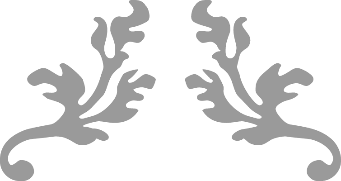 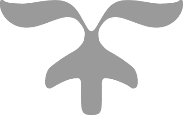 